Terminal Evaluation Reportfor the UNDP-GEF project“Energy-Efficient Design and Construction of Residential Buildings”(Project ID#00074950, ATLAS Award ID#00059795, PIMS 4133, GEF ID 3758)March 2016Document Version: FinalThis report constitutes the terminal evaluation report for the UNDP-GEF Full-Sized Project “Energy-Efficient Design and Construction of Residential Buildings” in the Climate Change Focal Area under GEF-4 Strategic Programme 1. GEF ID#3758PIMS ID#4133Implementing Agency: Agency for Construction and Residential-Communal Affairs of the Republic of KazakhstanThe terminal evaluation was carried out between September 28 and November 18, 2015, with the final document pending co-financing estimates submitted on December 22, 2015, and the complete document finalized March 31, 2016. It was conducted for the United Nations Development Programme in Kazakhstan by Susan L. Legro, MIA, MPH (International Evaluator) and  Zhannat Bekbolatova, MSc. (National Evaluator).Acknowledgements: The evaluators would like to thank the Project Manager for his active cooperation in the evaluation and his willingness to provide information discuss project issues in a rigorous way during a very busy time in the office and his commitment to provided a broad picture of the issues through a strong program of site visits.  The evaluators would also like to thank UNDP and for its support throughout the evaluation process at both the country and international level; the project staff consultants who reviewed their work in great detail with the evaluators; and other stakeholders and beneficiaries for their reflections -- in short, all who took time out of their schedules to provide feedback.Date Finalized:  March 31, 2016Abbreviations and AcronymsAPR		(UNDP) Annual Project ReportCDR		Combined Delivery ReportCHP		Combined Heat and Power [generation plant]CO		Country OfficeCoP		Conference of the PartiesCPD		(UN) Country Programme DocumentCPAP		(UN) Country Programme Action PlanDH		District HeatingEE		Energy EfficiencyEC		European CommissionFCCC		Framework Convention on Climate ChangeFSP		Full-Size ProjectGASK	State Architectural and Construction Oversight Agency (from the Russian acronym Госархстройконтроль)GEB	Global Environmental BenefitGEF	Global Environmental FacilityGHG		Greenhouse gasKazGASA	Kazakh Leading Academy of Architecture and Civil EngineeringM&E		Monitoring & EvaluationMTE		Mid-Term EvaluationNEX		National Execution [arrangements], now NIMNIM		National Implementation [arrangements], formerly NEXO&M		Operations & MaintenanceOFP		Operational Focal PointPIR		(GEF) Project Implementation ReviewPSC		Project Steering CommitteeRBM		Results Based ManagementROAR		Results Oriented Annual ReportRSC		Regional Service CentreRTA		Regional Technical AdvisorQOR		Quarterly Operational ReportRRF		Results and Resources Framework (logical framework)TER		Terminal Evaluation ReportToRs		Terms of ReferenceUNDAF	United Nations Development Assistance FrameworkUNDP		United Nations Development ProgramAbbreviations and Acronyms	3Table of Contents	4Executive Summary	6Project Summary	6Project Description	7Evaluation Ratings	7Conclusions, Recommendations, and Lessons	8Introduction	10Purpose of the Evaluation	10Scope of the Evaluation	10Methodology of the Evaluation	10Structure of the Evaluation	12The Project and its Development Context	13Project Start and Duration	13Problems that the Project Sought to Address	14Immediate and Development Objectives of the Project	14Baseline Indicators Established	14Main Stakeholders	14Expected Results	15Findings	17Project Design/Formulation	17Analysis of LFA/Results Framework (Project logic/strategy; Indicators)	17Assumptions and Risks	17Lessons from other relevant projects (e.g., same focal area) incorporated into project design	19Planned Stakeholder Participation	19Replication approach	19UNDP comparative advantage	20Linkages between project and other interventions within the sector	20Management Arrangements	20Sustainability	20Summary – Project Design	20Project Implementation	20Project’s Adaptive Management	21Partnership arrangements	21Feedback from M&E Activities used for adaptive management	22Project Finance	23Monitoring & evaluation: design at entry and implementation (R):	25UNDP and Implementing Partner implementation/execution (R), coordination, and operational issues	27Project Results	28Overall results (attainment of objectives) (R)	28Relevance (R)	46Efficiency (R)	46Country Ownership	46Mainstreaming	47Sustainability (R)	47Impact	49Conclusions and Recommendations	50Conclusions	50Good Practice	51Lessons	52Recommendations	53Annexes	56Annex 1: Terms of Reference	56Annex 2: Mission Itinerary	81Annex 3: List of People Interviewed	85Annex 4: Summary of Field Visits	86Annex 5: List of Documents Reviewed	87Selected Project Documentation	87Project-Related Reports and Publicity	87Other Relevant Documentation	88Annex 6: Evaluation Question Matrix	90Annex 7: Questionnaire Used and Summary of Results	93Annex 8: Evaluation Consultant Agreement Form	95Annex 9: Project Impact Estimate	96Annex 10: Pilot EE Building at 106 Yermekova St. (Case Study)	97Annex 11: Management Response Tracking Template	102Project SummaryTable 1: Project Summary TableProject DescriptionThe UNDP project “Energy-Efficient Design and Construction of Residential Buildings” was designed to “increase energy efficiency in new and renovated residential buildings in Kazakhstan, thereby reducing greenhouse gas emissions.”  The project was developed and submitted for financing from the Global Environmental Facility (GEF) during the 4th Operational Program under the financing window on climate change in Strategic Program SP1: Promoting energy efficiency in residential and commercial buildings. The project was designed to address high energy intensity in a significant economic sector: at the time the project was developed, the residential energy sector was the third largest energy consumer in the country, and building stock in Kazakhstan was two to three times more energy intensive than European countries with similar heating needs.  The project had a significant role to play in greenhouse gas emissions as well, because the majority of residential buildings used heat from coal-fired generation.While the project logical framework was modified slightly as a result of the recommendations in the mid-term evaluation, the four project outcomes remained the same:Improved enforcement and implementation of mandatory building energy codes and rating system; Expansion of markets for energy-efficient products; Education and outreach to promote energy-efficient building design and technology; and Development and demonstration of energy-efficient building projects.At project inception, resources identified for the project totaled $32,463,840, including a grant from the GEF Trust Fund (USD 4,568,500), UNDP co-financing (USD 25,000), cash and in-kind parallel financing from the Government of Kazakhstan (USD 24,850,340), and parallel financing from other sources (USD 3,020,000).  Evaluation RatingsSpecific ratings as per the terms of reference for the evaluation (see Annex 1) are summarized below:Table 2: Evaluation Ratings SummaryThe overall rating for the project is Satisfactory (S), as there were only minor shortcomings in the achievement of the project objectives.  The project should be commended for the fact that in several notable areas (Component 1 and Component 3), the project exceeded the expectations and targets established in the resources and results framework. It should also be commended for its timely implementation, given the broad scope of the project and the complex institutional environment, and its ability to leverage significant government and private sector investment in energy-efficient buildings.  Finally, it should be noted that there are indications that several pending outputs may be achieved in the near future.Conclusions, Recommendations, and LessonsOverall, this project has had a substantial, sustainable effect on energy efficiency in residential buildings in Kazakhstan. The most significant changes due to the project activities to date as reported by those interviewed most frequently included regulatory and legal changes influenced by the project, followed by increased visibility of EE issues. Good practice in project design included the project’s focus on codes and enforcement and the introduction of labeling in the form of building classification.  Good practice in implementation included publications targeted towards policy-makers, cooperation with organizations in different parts of Kazakhstan, and regional cooperation.  In management, the portfolio approach supported a high level of coordination among UNDP projects in Kazakhstan, while a multi-project regional website allowed information sharing across projects internationally.Lessons included the following:Grants for equipment can increase the difficulty of project implementation significantly Commissioning an energy-efficient building is only the beginning; operations and maintenance are also important to energy performanceOccupants are important and can also affect energy performance Designing and constructing a building with efficient features is not enough to ensure significant economic savings when tariffs are subsidizedSeveral important barriers to energy savings in buildings are located outside of the construction sector – in the housing and communal services sectorsEnergy performance should eventually address total energy use, not just heat consumptionOwnership arrangements can affect building energy performanceRecommendations included the following:UNDP can play an important role in policy advocacy to improve awareness at the local government level and confront coal-based, energy-intensive policies UNDP should advocate for a fixed timetable for building code updatesUNDP’s role in policy advocacy should include the housing sectorUNDP should take advantage of opportunities to coordinate its work on energy and environment with its work on economic and social well-being. UNDP should maintain the valuable data collected on energy performance in buildings and other useful research findingsUNDP should continue to advocate on behalf of the residents of the pilot building on Yermekova Street in KaragandyAt the regional level, the project website and its publications and information should be maintained At the regional level, operations and maintenance budgets, financing, and institutional arrangements should be explicitly discussed at the project design stage for subsequent EE buildings projects Building occupants should be recognized as beneficiaries, and indicators to measure occupant comfort and satisfaction should be considered in subsequent EE buildings projectsThe GEF should consider financial support for post-project monitoring and evaluation in EE buildings projects to gain a better understanding of their impactsThe “Conclusions and Recommendations” section of this report provides a more detailed overview of these findings, good practices, lessons, and specific recommendations.Purpose of the EvaluationThe purpose of the terminal evaluation is defined by UNDP-GEF guidance as follows:“To promote accountability and transparency, and to assess and disclose the extent of project accomplishments.synthesize lessons that can help to improve the selection, design and imple- mentation of future GEF financed UNDP activities.provide feedback on issues that are recur- rent across the UNDP portfolio and need attention, and on improvements regarding previously identified issues.contribute to the overall assessment of results in achieving GEF strategic objectives aimed at global environmental benefit.gauge the extent of project convergence with other UN and UNDP priorities, including harmonization with other UN Development Assistance Framework (UNDAF) and UNDP Country Programme Action Plan (CPAP) outcomes and outputs.”Scope of the EvaluationThe proposed scope of the evaluation was described in the Terms of Reference provided to the International Consultant. It should be noted that this evaluation reflects a balance between accountability (to the donor and the implementing agency) and learning.Accountability covers the implementation of project activities and adaptive management by the Project Team and oversight and guidance by UNDP and its National Implementing Partner.  The assessment of the achievement of project outcomes and a preliminary assessment of impact will cover the accountability of all of the stakeholders mentioned above and the project design team.  Accountability will be upwards (to funders) and downwards (to intended beneficiaries and communities).Learning from the evaluation aims to identify good practice or lessons learned that would be relevant for 1) energy and environment interventions in Kazakhstan; and 2) efficient buildings projects in Kazakhstan and in other countries. Methodology of the EvaluationThe terminal evaluation was a performance assessment conducted according to UNDP standard principles of Results-Based Management (RBM). The performance evaluation has been divided into three sections: 1) project concept/design, relevance and strategy; 2) project implementation; 3) project results. The project document and the logical framework of outputs, targets, indicative activities provided in the current Results and Resources Framework (UNDP 2014) were used as a reference for purposes of analysis of project concept/design.  A desk review of additional materials, interviews, and site visits was used to assess performance in other areas. Furthermore, the impacts of the project were studied by reviewing data and assumptions on greenhouse gas emissions reductions attributable to the project. The terminal evaluation report uses the standard GEF 6-point rating scale to describe project performance for most aspects of project implementation and other ratings scales as requested. Specific examples are used to document the ratings decisions in each category. Proposed ratings and their definitions are summarized below:Table 3: Overview of Rating ScalesQuantitative measures have been used when possible (i.e., the Climate Change Tracking Tool).  Existing quantitative measurements and estimates of energy consumption were used where available. Due to time and resource constraints, quantitative assessment focused on benchmarking and targeting as opposed to an investigation of whether continuous or discrete changes in energy consumption are statistically significant.Qualitative measures included a desk review and participatory interviews (with individuals and small groups), expert opinion, and self-assessment by stakeholders and other participants.  Interview questions are included in Annex 7 of this report. They include factual questions; non-factual questions (e.g. estimates of project influence and relevance); open-ended questions (such as those eliciting information on project results); and close-ended questions (primarily to confirm information from the desk review).  Interviews also used the Most Significant Change (MSC) Technique in order to elicit information about the influence and attributes of the project that may not have been captured in the logical framework.  The evaluation question matrix is provided in Annex 6 of this report. It states how the evaluators interpreted measures such as relevance, effectiveness, efficiency, sustainability, and impact. It also includes the quantitative indicators selected to represent those measures and the sources used to obtain them.Quality assurance has been structured into the evaluation process though team consultations during the evaluation process and a documented review process undertaken by the UNDP Country Office and other project stakeholders in Kazakhstan and by the UNDP Regional Technical Adviser at the regional level.  In addition, the UNDP Evaluation Office has provided a “TE quality assurance review” that serves as an independent 2nd tier assessment of the project.Limitations of the terminal evaluation included the following: the evaluation did not include a budget for direct, independent measurement of energy-related indicators; in fact, this would not have been feasible given the budgetary constraints of the evaluation process. However, the evaluators reviewed the procedures used with those involved and felt confident in the measurement approach used by the project team and contractors for monitoring. While the project’s energy savings generated significant benefits in terms of air quality, the quantitative estimate of these environmental benefits was not conceived as a part of the evaluation due to limitations in scope.  Finally, because of the timing of the evaluation, the project could not review the financial audit for 2015; however, this audit will be commissioned as scheduled in 2016, and the findings will be made available to UNDP. Structure of the EvaluationThe evaluation was structured as follows: Desk Review: The initial stage involved the review of project documentation and associated documents (Annex 5.) The documentation was provided by the project team and collected from the Internet.Mission Preparation: Through correspondence and discussions with the project team, an itinerary for the local mission was proposed and developed.  Interviewees were selected in consultation with the project team starting from their original proposed list as provided in the ToRs. The consultant sought input from a variety of stakeholders, including the PIU, UNDP, national government agencies, and an NGO. A complete list of interview subjects is included in Annex 3.  It should be noted that the evaluators did not speak with the GEF Operational Focal Point (OFP), as is customary, only because there is no GEF OFP in Kazakhstan at present.A set of guiding questions was developed for use in interviews (see Annex 7).  These questions were adapted for different stakeholders. In addition to in-country stakeholders, the following international consultants or administrators were interviewed in person: 1) the UNDP RTA based in Istanbul; 2) four International Consultants involved with the project.Mission: The mission to Kazakhstan lasted from October 27 to November 6, 2015. The itinerary (Annex 2) included interviews with project staff, key stakeholders (individually and in small groups), and a discussion with beneficiaries.  Meetings were held in Astana, and site visits were made in Karaganda to four buildings and to one building in the village of Arsanay (summarized in Annex 4 and Annex 10). Additional documentation provided by project participants was also collected during these meetings and the site visit and reviewed.  Following the mission, general findings were presented in a preliminary summary to the project manager via videoconference on November 13, 2015.Post-mission follow-up: The draft mission report was compiled and submitted to UNDP and project management, and comments on the draft report were solicited from project stakeholders through December 16, 2015. Project Start and DurationThe UNDP-GEF project “Energy-Efficient Design and Construction of Residential Buildings” was developed and submitted for financing from the Global Environmental Facility (GEF) during the 4th Operational Program under the financing window on climate change in Strategic Program SP 1: Promoting energy efficiency in residential and commercial buildings. The overall timeline for the preparation and implementation is described in Table 2.Table 4: Project Time Line The project duration as planned in the Project Document was for 63 months: from September 2010 to December 2015, and project implementation has proceeded on schedule.  Problems that the Project Sought to AddressThe project was designed to address high energy intensity in a significant economic sector: at the time the project was developed, the residential energy sector was the third largest energy consumer in the country, and building stock in Kazakhstan was two to three times more energy intensive than European countries with similar heating needs.  The project had a significant role to play in greenhouse gas emissions as well, because the majority of residential buildings used heat from coal-fired generation.Immediate and Development Objectives of the ProjectThe development objective of the UNDP project “Energy-Efficient Design and Construction of Residential Buildings” was designed to “increase energy efficiency in new and renovated residential buildings in Kazakhstan, thereby reducing greenhouse gas emissions.”  The four GEF project outcomes, or immediate objectives, have remained the same over the project implementation period: Improved enforcement and implementation of mandatory building energy codes and rating system; Expansion of markets for energy-efficient products; Education and outreach to promote energy-efficient building design and technology; and Development and demonstration of energy-efficient building projects.Baseline Indicators EstablishedThe baseline indicators at the GEF outcome level included average heat consumption in new and reconstructed buildings (kJ/m2 per degree day), CO2 emission reductions from new and reconstructed buildings during the project period, and CO2 emission reductions from new and reconstructed buildings during an assumed lifetime of 25 years as per GEF requirements for estimates.  GEF output-level indicators are listed under the  “Results” section of this report.The project results and resources framework was modified slightly following the mid-term evaluation in order to reflect some of the recommendations that were made.Main StakeholdersStakeholders identified in the project document included the following organizations: the Kazakhstan Centre on Modernization and Development of Housing and Municipal Infrastructure; the Committee for State Energy Oversight; the State Architectural-Construction Inspectorate (GASK); the Ministry for Environmental Protection (which housed the GEF focal point); the Ministry of Industry and Trade / Ministry of Industry and New Technologies; regional and municipal administrations, particularly in the city of Karagandy; the Kazakhstan State Architecture and Construction Academy (KazGASA); and private construction companies. Expected ResultsAt project inception, the expected results were as follows:Under Outcome 1 (Improved enforcement and implementation of mandatory building energy codes and rating system):Output 1.1: Streamlined and strengthened building energy code enforcement leads to universal compliance with existing codesOutput 1.2: New voluntary national and/or regional standards for energy efficiency and "green buildings" lead to implementation of EE beyond existing code requirementsOutput 1.3: Adopted revisions to national building energy codes and associated official documents include stricter requirements for energy consumptionOutput 1.4: Rating and labeling system for EE in buildings provides clear information to market stakeholders, as well as a technical basis for financial incentives, leading to increased market demand for efficient buildingsOutput 1.5:Energy and GHG monitoring and accounting system supports effective program evaluation and helps shape future national priorities for energy efficiency in buildingsUnder Outcome 2 (Expansion of markets for energy-efficient products):Output 2.1: Technical standards and certification processes for producers of energy-efficient building materials and products lead to lower costs, higher quality and performance, and wider availabilityOutput 2.2: Labeling with regard to energy performance leads to greater consumer understanding and demand for efficient materials and/or productsUnder Outcome 3 (Education and outreach to promote energy-efficient building design and technology):Output 3.1: Enhanced training enables building designers to apply international best practices in energy- efficient building design (including integrated building design) and technologyOutput 3.2: Competitions motivate practicing and aspiring building designers to pursue energy-efficient design, and raise collective expertiseOutput 3.3: Workshops prompt building owners, developers, contractors, and construction workers to understand and pursue energy efficiency and effectively market energy performance to buyers and rentersUnder Outcome 4 (Development and demonstration of energy-efficient building design):Output 4.1: Best practices in energy-efficient building design (including integrated building design) and technology cost-effectively demonstrated in two residential buildingsOutput 4.2: Prototype and demonstration building designs serve as models for replication, leading to further energy savings and transformation of design/construction practiceOutput 4.3: Cost analysis establishes basis for correcting state-stipulated cost ceilings for qualifying EE government-funded buildingsThe following sections provide documentation of various factors that contribute to the ratings provided based on questions proposed in the ToRs for the MTE.  When the designation “(R)” follows the review section, a rating is provided.Project Design/Formulation Analysis of LFA/Results Framework (Project logic/strategy; Indicators)Project logic/strategy and indicators are discussed below in the section on M&E Design.Assumptions and RisksA risk analysis was provided in the project document (UNDP, 2010: 17). Underlying factors/assumptions also fed into the risk analysis section of the RCE and project document (an assessment of the risks and management responses is provided in the “Risk Management” section below). The mid-term evaluation found that “All key relevant project risks have been properly identified and their mitigation strategy specified. The last risk – formation of new government after elections may compromise priorities between government and the project – did not materialize after the latest presidential elections in 2011 and parliamentary elections in 2012. The government priorities remain unchanged with energy efficiency and increase of low energy tariffs gaining even more prominent important place in the public policy.” (UNDP MTE: 23). The following table lists risks and proposed mitigation measures from the project document with a current (2015) assessment of the content.Table 5: Assessment of Envisioned Risks Discussions with project staff and stakeholders indicated that the primary risks to the project were actually institutional risks:The economic slowdown was identified as a potential risk, but it was thought that the slowdown would hinder construction rather than operations and maintenance, which has turned out to be the case.  Utility management structures currently create perverse incentives for utilities; i.e., they have an incentive to sell as much heat and electricity as they can.  This obviously creates disincentives for savings, as it removes any stimulus on the part of the utilities to become involved in demand-side management. Municipal budgeting structures are such that money saved on fuel bills in city-owned residential buildings or facilities does not accrue to those sites.Lack of clarity in the housing law has meant that there may be no financing for buildings operations and maintenance service, even in city-owned residential buildings.The project has used a strategy of policy advocacy (meetings and publications) to try to lessen these risks, and they have been taken into consideration in the design of subsequent UNDP-GEF projects in Kazakhstan.Lessons from other relevant projects (e.g., same focal area) incorporated into project designThe project design incorporated elements from UNDP-GEF projects in the region that focused on energy efficiency in buildings, such as the UNDP-GEF project in the Czech Republic 2000-2006 and the UNDP-GEF project in Armenia 2010-present.  Specifically, it included design competitions for students and practicing architects, which was a feature introduced in the Czech project; and it proposed incremental financing for pilot residential buildings that were constructed under government programs, as in the Armenian project. As the Mid-Term Evaluation also noted, “The project builds upon previous work conducted by the Institute for Market Transformation (IMT), a US NGO, that focused on strengthening energy efficiency in the building sector. IMT prepared and delivered a model building code that was used as the basis for the 2004 thermal code in Kazakhstan.” (UNDP: MTE: 23). Finally, it should be noted that project implementation has coincided with a series of efficient buildings projects that became the UNDP-led GEF Global Framework for Promoting Low Carbon Buildings.  This framework has drawn upon the project’s emphasis on building codes and standards, and relevant low carbon buildings projects in the region have since included those in Armenia, Kyrgyzstan, the Russian Federation, Turkmenistan, Turkey, and Uzbekistan.Planned Stakeholder Participation Active stakeholder participation was anticipated in the project design, and project activities specifically addressed mechanisms to provide information to stakeholders (e.g. labeling in Component 3). Relevant country representatives from government and civil society were involved in project implementation and were proposed as part of the project steering committee; in addition, the project involved key ministries and agencies involved in different aspects of the project’s cross-cutting goals (energy, building design, building construction, greenhouse gas emissions reductions, and others).Replication approachThe strategy behind the replication approach of the project was multi-pronged, and it included the following elements:The strengthened building codes would replicate increased thermal performance in buildings nationally;The use of co-financing from government residential construction programs (specifically the 2011-2020 State Program on Modernization of Housing and Municipal Infrastructure, which was budgeted at USD 5.8 billion) would allow additional buildings to adopt techniques used in the pilot building; andTraining for design professionals, who would in turn design more efficient buildings.UNDP comparative advantageWhile UNDP’s comparative advantage was not specifically mentioned in the initial proposal presented to the GEF (UNDP PIF, 2008), its experience in implementing the GEF full-sized project “Removing Barriers to Energy Efficiency in Municipal Heat and Hot Water Supply” and the networks formed with stakeholders in the area of energy efficiency represented an important advantage.Linkages between project and other interventions within the sectorIn addition to the “Removing Barriers…” project noted above, the proposed project drew upon experiences with another UNDP-GEF full-sized project, “Wind Power Market Development Initiative,” particularly regarding the drafting of the proposed Law on Energy Efficiency.  The Project Document also proposed cooperation with the UNDP-GEF project on efficient lighting.  Management ArrangementsThe project was designed for national execution by UNDP (NIM, formerly NEX). The National Implementing Partner selected was the Agency for Construction and Residential-Communal Affairs, which has since become the Construction, Communal Services, and Land Resources Management Committee of the Ministry of National Economy. The partner was highly appropriate both due to its role in construction and building codes, and because of its overview of construction initiatives, which was helpful in the selection of sites for the pilot buildings.A project manager was appointed to oversee a project/financial assistant and two full-time specialists working on the components of the project.  Project roles were in line with UNDP programming guidelines and with the terms of reference in the project document. SustainabilityThe project documentation does not mention activities or approaches to the project’s sustainability explicitly in the PIF or project document.  However, it does refer to environmental and resource sustainability, and it tasks the National Project Director with ensuring the sustainability of the results in the corresponding Terms of Reference.Summary – Project DesignIn summary, the project design seemed mostly appropriate to national circumstances, and the proposed staffing, activities, budget, and duration were suitable for the outputs it was designed to achieve and the outcomes to which it was designed to contribute. However, it underestimated the risks of low tariffs on the motivation of investors and the profitability of the investments in energy efficiency. Project ImplementationThe project’s self-assessed rating as stated in the Annual Progress Review / Project Implementation Review for 2015 was “Satisfactory.”  Observations that follow draw upon the desk review and interviews.Project’s Adaptive ManagementThe project’s management had to deal with several conditions at the national level that could have threatened the achievement of project outcomes: 1) Organizational restructuring; 2) A lack of housing and communal services policy reform; and 3) A lack of major reforms in the area of tariffs and subsidies for fossil fuels. At the same time, several complementary initiatives have emerged on the international and national level since the project started, such as the UN Decade of Sustainable Energy for All and the development of a corresponding Concept of Transition to a Green Economy and the selection of the theme of “future energy” for EXPO-2017 in Kazakhstan, which will serve as the country’s contribution to global SE4ALL initiatives. Kazakhstan has also continued to submit National Communications to the UNFCCC and submitted a Biennial Update Report on GHG inventories in December 2014 and a summary of its Intended Nationally-Determined Contribution (INDC) in September 2015.Partnership arrangementsPrimary stakeholders at present are presented in the table below.Table 6: Stakeholder Overview*   Denotes a member of the Project Steering CommitteeIt is important to note the following changes in stakeholders:The National Project Director’s department has changed agencies from the Agency for Construction and Residential-Communal Affairs_to the Construction, Communal Services, and Land Resources Management Committee of the Ministry of National Economy.The Ministry of Environment, which was originally included on the Project Steering Committee, was abolished and merged into two other ministries: the Ministry of Energy and the Ministry of Agriculture. Stakeholders related to the construction and ownership of the new pilot building shifted, because the Ministry of Employment, which received funding for the building under the Employment 2020 state program, transferred ownership to the city administration in Karaganda. Fortunately, Project Steering Committee representatives tended to stay on the Committee even when their titles and institutional affiliations changed.  In this way, the project maintained more continuity in leadership than there would have been otherwise.In broader stakeholder groups, the project has cooperated with complementary initiatives as they have emerged.  For example, they have provided support for non-profit initiatives, such as Pro Eco, which runs an energy efficiency information center geared towards the building sector, and to the Green Academy in Arsanay, which focuses on sustainable energy solutions for rural areas. The project has also leveraged expertise and networks from other UNDP-GEF projects, such as the previous project focusing on district heating, the efficient lighting project (which is still underway), and the sustainable cities project (which is starting implementation).  It now also has links with the EU Covenant of Mayors program, which is now active in 9 municipalities in Kazakhstan, and with private companies such as Danfoss, which sponsored an energy-efficient buildings prize within this project’s series of competitions.Feedback from M&E Activities used for adaptive managementThe independent Mid-Term Evaluation provided several recommendations regarding project implementation (UNDP MTE, 2013: 53-54):“Develop a methodology of data collection for monitoring of energy performance and energy and GHG emission savings, and for measuring compliance rate on newly constructed and newly reconstructed residential buildings with energy efficiency legislation and building codes”“Consider energy efficiency measures that decrease need for air-conditioning in a design of a prototype building” “Disseminate information on best construction practices of installation of energy efficiency materials and construction details”“Consider potential decoupling of energy performance requirements for newly designed and reconstructed buildings…The next revision of the building code should also take into account availability, price and energy performance of individual construction materials and products, and strengthen required energy performance values individually for specific construction structures. An example could be for instance more strengthened energy efficiency requirements for windows relatively to roofs and walls.”“Consider translation of Bulgarian UNDP/GEF supported books on green architecture and energy efficient buildings”The management response to these recommendations was thorough and was fully documented in the management response log.  In fact, there was only one instance in which the project did not take steps to pursue the recommendation: in the case of the recommendation that separate requirements should be considered for new buildings and retrofits of existing buildings, the Project Steering Committee did not accept the recommendation.  Its reasoning was that such a step would not be possible, as it would contradict the Law on Architecture and Design.Project FinanceAt project inception, resources identified for the project totaled $32,463,840, including a grant from the GEF Trust Fund (USD 4,568,500), UNDP co-financing (USD 25,000), cash and in-kind parallel financing from the Government of Kazakhstan (USD 24,850,340), and parallel financing from other sources (USD 3,020,000).  Financial oversight of the project is provided by UNDP under NIM (formerly NEX) project execution arrangements, and it has been conducted according to the language in the project document.  CDRs appear to have been prepared thoroughly, on a timely basis, and in a manner consistent with regulations on financial reporting.  Annual audits have been conducted according to UNDP regulations (note that UNDP did not conduct an annual audit for 2014, because the project expenditures were less than $600,000). The GEF grant funds and UNDP funds are monitored through UNDP’s financial reporting system. According to CDRs for the project, of the $4,568,500 from GEF, approximately $4,089,481 has been disbursed as of December 31, 2014.$39,372.34 was spent during the period Jan-Dec 2010$433,515.89 was spent during the period Jan-Dec 2011$1,023,044.36 was spent during the period Jan-Dec 2012$2,111,354.00 was spent during the period Jan-Dec 2013$482,194.15 was spent during the period Jan-Dec 2014The project disbursed its remaining GEF grant funds by the end of the UNDP fiscal year (December 2015). Expenditures for 2015 were reported after the books are closed (mid-December), and an audit will be conducted in 2016.Co-financing: The Project Document stated that there would be co-financing in the amount of $28,850,340 in parallel financing from the Government and $3,020,000 in in-kind financing from other sources. Co-financing committed by UNDP at project inception was $25,000,The project estimated the amount of co-financing (parallel financing and in-kind financing) at its mid-point, and the overview of this co-financing is provided in a table in Annex 1 on page 61. Final estimates of project co-financing are $131,400,000 in parallel financing from the government and $132,270,000 in in-kind financing from other sources.  The parallel financing is more than four times greater than originally anticipated, and in-kind financing—which includes private sector participation—is more than 40 times greater than originally expected. Table 7 below provides an overview of planned and actual co-financing by source. Table 7: Project Co-Financing, Planned vs. Actual (million USD)Monitoring & evaluation: design at entry and implementation (R):M&E Design at EntryThe Project Document included a standard itemized Monitoring and Evaluation Plan (UNDP, 2008: 40).  The amount budgeted for monitoring and evaluation was $168,500, or 3.7% of the total GEF grant.In addition to standard monitoring and evaluation activities, the project design included specific activities related to monitoring energy consumption in the pilot buildings involved in the project under Output 4.1 (UNDP, 2008: 2).   In addition, Output 1.6 as described in the project document covered “Development and implementation of a system for monitoring and accounting of energy use and GHG emissions from buildings” (UNDP-RK, 2010: 7). As noted in the Mid-Term Review, the indicators in the project resources and results framework did not meet the specification of SMART indicators in the sense that not all proposed indicators were time-bound and/or measurable.  Note: this issue was addressed following the mid-term evaluation, when the resources and results framework was modified.The MTE recommended that: “GHG emission reduction target should be updated to reflect realistic volumes of expected new construction and reconstruction during the project period, realistic compliance rates (and thus GHG savings) of newly constructed buildings and of reconstructed buildings in each year of project implementation, and combined energy efficiency/total energy losses of the whole district heating system from heat content of fuel burned in boilers to end-use energy consumed.” (MTE, 2013: 22) This recommendation was followed, and new baselines and project estimates were calculated.Rating for M&E Design at Entry:M&E Plan ImplementationThe RRF and M&E plan in the project document appear to have served as a source of baselines and annual targets for the project. The project adhered to UNDP/GEF project monitoring and evaluation procedures, which included Quarterly Progress Reports, Annual Project Annual Reviews (APRs), and annual Project Implementation Reports (PIRs). The project is also subject to regular monthly review of the UNDP country office, and has been supervised practically on a daily basis by the UNDP CO Portfolio Manager, Energy and Environment Unit, and then on a regular basis by the Head of the Energy and Environment DepartmentA summary of annual implemented project activities were regularly reported to and approved by the Steering Committee, and meetings of the Steering Committee have been held at least twice a year. Members of the Steering Committee who were interviewed stated that they felt sufficiently informed about the project’s progress and activities.The project was subject to financial audits in 2011, 2012, and 2013. All financial audits had “no comments or observations” and provided overall satisfactory ratings. Rating for M&E Plan Implementation:Overall quality of M&EIn the area of performance monitoring, the project has been fully compliant with UNDP and GEF guidelines. In the area of impact monitoring, in spite of the need to re-visit the GHG estimates for the baseline and project scenarios at the project mid-point, the project has done an admirable job of attempting to keep estimates in line with the current understanding of code compliance, climate conditions, energy performance of new and existing buildings, and phenomena such as underheating, which can affect these estimates.  Rating for Overall Quality of M&E:UNDP and Implementing Partner implementation/execution (R), coordination, and operational issuesQuality of UNDP Implementation – Implementing Agency (IA)Arrangements: The only significant development in this area since the mid-term evaluation has been the shift to a portfolio management approach in 2014.  The approach seems to benefit both the existing project and others in the portfolio, as it is possible to coordinate efforts more easily. Alignment: There also seems to be a high level of alignment between the project and UNDP in-country objectives as stated in planning documents. In the UNDP Country Programme Action Plan (CPAP), Agency Outcome 2 is as follows: “UNDP the Government, industries and civil society take steps to adapt to climate change and mitigate its impact through energy efficiency measures and climate change adaptation policies.”Quality of Management: Statements from stakeholders made to the project evaluation team were unanimously positive, describing the project managers as “to-the-point, effective, high-level,” and saying that they “made complicated things simple” and that it “was clear that they [the project managers] love their work.”Reporting: UNDP Kazakhstan has created a reporting system in Atlas as per the M&E plan in the project document, and it is updated regularly on the basis of the QPRs (Atlas, accessed 5 November 2015).   Lessons learned have been documented in the APR/PIRs submitted to UNDP GEF. The Project Steering Committee has met annually, and a working group was established to oversee the pilot building selection – this group met in addition to the regular PSC meetings.  The PSC members interviewed all said that they were satisfied with the flow of information and level of communication.  As one noted, “I always knew what was going on.”Delays: There have not been any major delays that have affected the project’s progress towards its objectives.  Rating for Quality of UNDP Implementation – Implementing Agency (IA)Quality of Execution – Executing Agency Good partnership with the government executing agency (EA) was described by one former project team member interviewed as “the most important.”  The national base of the EA was seen as a comparative advantage for advancing policies and activities at both the national and subnational levels. Participation in the Project Steering Committee by a core group of experts, based on a review of the minutes, seems to have been consistent, while participation by agencies has been varied due primarily to institutional changes.  While the compartmentalization of EE issues within a variety of government institutions and overlapping or incomplete mandates created some difficulties in coordination at times, the project attempted to mitigate the issue by having broad representation on the Project Steering Committee and by preparing a variety of outreach materials for decision-makers.Rating for Quality of Execution -- EAOverall Quality of Implementation / ExecutionOverall, the high level of day-to-day management in the project and its ability to adhere to timetables in spite of a very complex project and institutional environment were notable.  The project team did a highly-commendable job of coordinating with the National Implementing Partner in order to comply with both government and UNDP tendering and procurement regulations for equipment and services related to the pilot buildings.  Furthermore, the project managed to finish on time in spite of these complexities, and its ability to start promptly and finish on time is very unusual for a GEF-funded UNDP project of this type in the climate change mitigation portfolio.  Project Results Overall results (attainment of objectives) (R)The following section summarizes project performance by component by looking at four measures: 1) general progress from the baseline provided in the RRF; 2) progress relative to targets set for the second half of project implementation following the mid-term evaluation; 3) evidence of relevance, effectiveness and efficiency; and 4) feedback from stakeholders. It is not designed to serve as a comprehensive listing of project results and achievements.  These results and achievements have been very thoroughly documented at lengthen in both the annual Project Implementation Reports (UNDP PIRs, 2012-2015) and in the publication on project results drafted by an international consultant (Chao, 2015).Table 9:  Overview of the Achievement of Project-Level OutcomesTable 10:  Summary of Ratings for the Achievement of Outcomes under Component 1Notes: In interviews, project stakeholders repeatedly identified this component as the one with the greatest impact on the EE buildings sector in Kazakhstan.   The results in this area stemmed from two factors: 1) Stronger codes (Component 1.3); and 2) Improved capacity to implement the codes (Component 1.1). As pictured below, the government inspection agency now supports a centralized test for design and technical oversight in the buildings sector (mid-section entitled “In help customers of state examination”).  The pass rate of less than 50% for the initial exam gives an indication of the strengthening of requirements.Activities related to building classification, labeling (shown in the photos below), and standards, all an integral part of Component 1, are expected to achieve widespread results in the near to medium term following project closure.Table 11:  Summary of Ratings for the Achievement of Outcomes under Component 2Notes: Component 2 provides a good example of the adaptive management of the project. The project team tried several ways of developing standards for windows design, and when it met obstacles, such as the refusal of Customs Union to develop standards for window designs, it pursued different approaches (in this case, an amendment to the Law on Energy Efficiency and a governmental decree.  The project team also took the extra steps to follow up on an issue identified by the mid-term evaluation (the lack of standards for brands of façade paints that were being marketed as having energy-saving properties). The team prepared a report for the government on this issue.  Finally, the team has developed a guide to windows for builders and consumers that brings information about window performance directly to end-users (see photo below).  While the project has not met its target, it is important to note that it is very likely to do so in the next 30-60 days. As in other components, the project would be well served by ex-post monitoring of these results.Table 12: Summary of Ratings for the Achievement of Outcomes under Component 3Notes: Component 3 was rated highly by participating stakeholders who were interviewed.  As one stated, the information provided was “like gold” to both students and faculty who participated in seminars and received materials.  The partnership with KazGASA was a very effective one due to the institution’s close relationship with other tertiary educational institutions in other regions of Kazakhstan providing professional training in buildings design and construction.  The involvement of not-for-profit organizations in training, such as Pro Eco in Karagandy  also appeared to work well.Table 13:  Summary of Ratings for the Achievement of Outcomes under Component 4Effectiveness Rating by Project ComponentOverall Effectiveness Rating:Relevance (R)Stakeholders interviewed unanimously agreed that the project was highly relevant to Kazakhstan at present.  In fact, one of the changes attributed to the project by those interviewed was the treatment of energy efficiency more broadly as a “hot topic” at the highest levels of government.  While the project provided specific advice and support to the updated building codes and improvements in energy efficiency legislation, it improved visibility of an issue that is now relevant to the country’s participation in the “Sustainable Energy for All” global initiative and its focus on “Future Energy” for Expo-2017, which will be held in Astana.The project has also been highly relevant to UNDP activities in Kazakhstan. Agency Outcome 2 of the UNDP Country Programme Action Plan (CPAP), is now as follows: “UNDP the Government, industries and civil society take steps to adapt to climate change and mitigate its impact through energy efficiency measures and climate change adaptation policies.” In the UNDAF, UNDP is tasked with “support in developing policies for mitigating the effects of climate change” under Output 2.1Furthermore, UNDP Kazakhstan is also following up on many of the issues addressed by this project in a new UNDP-GEF project. Several of the participating cities in the new project formed relationships with UNDP through this project and a prior project that addressed municipal heat supply.Rating for project relevance (relevant / not relevant)Efficiency (R)While the project budget was larger than other EE buildings projects in Europe and Central Asia, Kazakhstan had the largest geographic reach and greatest climate diversity of the projects in the portfolio.  The project’s national mandate on training and education meant that its resources were spread broadly across the country.  It also leveraged resources and support from national and regional groups, particularly post-secondary educational institutions and new civil society organizations ranging from energy efficiency centers to professional chambers and associations.The efficiency of the financial management of the project was evidenced by its ability to meet all of the procurement needs for the investment projects as envisioned in the original project document and also to support the initiatives mentioned above.  UNDP and the National Implementing Partner worked closely and intensively together (as attested by both parties in interviews) in order to ensure that the highly complex process of tendering and procurement for the pilot buildings complied with both the existing government regulations for Kazakhstan and UNDP procedures.  Relevant norms and standards at the national and international level were met during project implementation, and the equipment and procedures used adhered to good practice in the field of buildings efficiency and regulations regarding construction and performance.Country OwnershipGovernmental, civil society and business groups have been actively involved in project identification, planning, and implementation. On the policy level, the government has has approved policies and modified regulatory frame works in line with the project’s objectives. In addition, the government has maintained its financial commitment to the project, and the private sector representatives have actual and planned investments according good practices introduced by the project.  The government has also expressed its intent to continue professional training through technical universities in energy-efficient design and construction.MainstreamingThere are several points of convergence between UNDP environment-related and other development programming, particularly economic well-being and job creation. These points are addressed in the Recommendations section of this report. As noted above, there is a high degree of alignment between the project and country programming, as climate change mitigation is a focus under Agency Outcome 2 of the UNDAF for 2010-2015.  By strengthening the capacity of the government to license and oversee the  design review process for buildings, the project has directly supported good governance.Resilience: In general, buildings built to a higher thermal performance standard are more likely to better withstand extreme heat and cold due to improved insulation and airflow. Thus, efficient buildings can improve climate resilience. In addition, the increasing capacity to conduct design checks and to improve the performance of design reviewers has led to an increase in designs that are judged to be non-compliant with building codes. As non-compliance can involve safety issues, improved codes enforcement can be seen as promoting safer buildings as well, which in turn can strengthen disaster risk reduction efforts.Gender: While gender issues were not taken directly into account in project design, project staffing and government representation on the Steering Committee have been balanced, and trainings and outreach appear to have involved representative numbers of women and men. The project’s support for the National Academy of Green Technologies was able to expand services supported by the National Commission for Women’s Affairs, Family, and Demographic Policy.  It should be noted that young men are more likely to pursue studies in the fields of energy and construction, which have been the focus of capacity-building efforts in the project (ADB 2013: xi). Although beneficiaries were not specifically discussed in the project document, women may specifically benefit from an improved supply of heat and hot water in the residential sector due to their domestic duties at home (ADB 2013: xii).Sustainability (R)Previous sections on project design and project results include information on sustainability in those contexts.  Overall, stricter building codes, which are probably the most significant achievement of the project, are very sustainable on a national level now that they have entered into force.Financial ResourcesThe financial resources to continue the design and construction of energy-efficient buildings have been confirmed.  The government has indicated its intention to build residential buildings under a new state program that are designed for higher-than-average level of energy performance. Two developers have also confirmed their intention to build efficient residential buildings using structural insulated panels.Probability of Sustainability (L=Likely)Socio-politicalThe issue of energy efficiency is a component of the central government planning document (Kazakhstan 2050).  The government has also confirmed its intention to design and construct buildings for Expo 2017, a high-visibility event, that meet above-average energy performance standards.   In terms of capacity building, the project has generated information and skills that are already being used broadly.Probability of Sustainability (L=Likely)Institutional framework and governance The Law on Energy Efficiency is key to sustainability in this area, particularly in identifying classes of energy efficiency in a way that is understandable to developers, owners, and occupants.  While fossil fuel subsidies and housing stock maintenance are still important barriers, governance and institutional issues can be addressed through the new UNDP-GEF project on low-carbon development, which will provide some continuity in policy advocacy and awareness raising and continue the strong regional relationships that have been built over this project and the previous UNDP-GEF project on heat supply.Probability of Sustainability (L=Likely)EnvironmentalThere do not appear to be any environmental risks that may jeopardize project outcomes. The more extensive the project replication, the lower the consumption of coal, which is a fuel that adversely affects air quality, and – in turn – human health. Probability of Sustainability (L=Likely)Overall Likelihood of SustainabilityImpactThe development objective of the project was “To decrease GHG emissions in new residential buildings….” (PIF 2008: 1). Following the midterm evaluation, the baseline emissions (i.e. without any intervention) were estimated at 25.5 MtCO2, so the target for estimated emissions from buildings during the project period was 23.5 MtCO2 emitted during 2010-2015 or less. Therefore, the end-of-project target for emission reductions was 2 MtCO2 compared to the project baseline for buildings built during the project period (2010-2015). As the project has proceeded, the team has continued to gather data on emissions from the building stock, including the direct measurement of energy consumption in the pilot buildings from Component 4, but also in the form of energy audits for 470 existing buildings in seven regions of the country (important because of the relatively wide range of operating conditions due to varied climate).  These measurements have led to a set of final calculations and estimates to inform the GEF Climate Change Tracking Tool.  They indicate a baseline scenario of 18.2 MtCO2 and an actual estimate of emissions of 16.2 MtCO2, which indicates reductions of 2 MtCO2 during the project period.  The calculations behind the estimates, which were developed by the project team, are provided in Annex 9 of this report. It can also be said that, assuming a similar trajectory of construction rates, the 20-year estimates of emission reductions will be relatively higher than those for the project period, because the stricter building codes did not enter into force until two years after the project began.It is also worth noting the complexity of energy consumption in the buildings sector that broad estimates cannot fully illustrate.  For example, of the 470 audits of residential buildings constructed under previous construction codes, the auditors found that not a single building met the thermal performance requirements that were in force at the time of construction, with most consuming at least 50% more heat than specified.  An additional study found that in a database covering 16 regions, only 8% of the buildings that it included met these norms: the average energy consumption was 73% greater than the limits required under the relevant code. These findings are significant to thinking about project impact, because they mean that, in general, project baselines assuming code compliance in existing housing stock will underestimate the benefits of reconstructing residential buildings.ConclusionsOverall, this project has had a substantial, sustainable effect on energy efficiency in residential buildings in Kazakhstan. It has strengthened the system of design review and inspection for new and reconstructed buildings, and it has strengthened the standards for heat performance in these buildings. In terms of results, the project has met or exceeded the targets set for the end of project implementation in several areas. In addition, the project has strengthened capacity among students, design professionals and building inspectors. In this way, the project has contributed to meaningful capacity development at the country level in line with core UNDP principles.Furthermore, the project has exhibited efficient, adaptive management in a very complex operating environment. The project team has effectively addressed the design and construction issues that form the core of the project, but its focus has also evolved over time to include pressing issues of building operations and maintenance. It has also maintained continuity in project execution in spite of several government institutional re-organizations.There have been difficulties with the operation of the new pilot building constructed under Component 4. It should be noted that these difficulties fall outside of the scope of UNDP’s role in the project and have not affected the project’s energy savings or GHG targets in a significant way. However, they should be acknowledged and addressed. For this reason, the pilot building case is summarized in Appendix 10 of this report. In terms of performance relative to other projects (as opposed to performance relative to the project’s own targets as stated in the RRF), the project may be assessed favorably compared to previous UNDP-GEF projects in Kazakhstan in terms of implementation (particularly in terms of on-time completion and leveraged co-financing) and results. It also compares favorably in terms of impact with other UNDP-GEF EE buildings projects, both because of the amount of building stock covered by more rigorous codes and the attention to code compliance.  The project is also noteworthy at the international level in two other key areas: 1) the timeliness of implementation in spite of a large budget and structural complexity; and 2) the documented achievement of substantial direct and indirect GHG emission reductions.Most Significant ChangeIn addition to progress against the targets established in the results and resources framework noted in the section on project results, the most significant changes due to the project activities to date as reported by those interviewed most frequently included regulatory and legal changes influenced by the project.  As one interviewee said, “In 3 years, the legal framework has moved ahead by 10 years.”  Nearly all project stakeholders cited building code improvements as the most significant change due to the project’s activities.A second change that was noted in several interviews was increased visibility of EE issues and the emergence of energy efficiency issues as a “hot topic” in high-level initiatives such as Kazakhstan 2050 and Expo 2017.Good PracticeProject Design:  The focus on building codes – both the codes themselves and the enforcement of them – proved to be a good strategy for the project in order to leverage large-scale emission reductions. The training and certification activities in this area were described by one contractor as “connecting policy with practice.”The introduction of labeling in the form of energy passports for buildings was also an item that will bring increasing benefits in terms of marketing and decision-making. Its inclusion in the Law on Energy Efficiency is a significant addition to policy tools.Project Activities / Implementation:The development of non-technical publications that were targeted to policy-makers in straight-forward language was helpful in explaining new concepts to officials who were key to promoting themThe project used emphasized comfort in addition to energy savings and GHG reductions when promoting project benefits to broader audiences.The use of organizations in regions to demonstrate technologies, and of an NGO to measure results in the project pilot buildings, built capacity more broadly than a more centralized approach could have done.Regional cooperation and information sharing, both with experts from Belarus (on the pilot house, the prototype designs, and the policy recommendations) and other UNDP-GEF EE buildings projects in the Europe and Central Asia region (the shared website, community of practice meetings and sharing the codes developed in Kazakhstan with the team in Turkmenistan) helped to increase the amount of information and resources available to the project.The project’s attention to issues related to operations and maintenance raised important points that could inform UNDP’s subsequent work on sustainable cities.Project ManagementThe portfolio management approach adopted during the implementation of the project allowed it to have a level of staffing and management that was sufficient while also promoting cooperation among the various projects in the UNDP Kazakhstan Energy and Environment portfolio.  Cross-project cooperation was evident, and stakeholders interviewed saw the projects as part of a larger whole.The use of a regional website for UNDP-GEF EE buildings projects provided networking opportunities for the project with other similar initiatives will ensure that project information and resources is available after project closure.LessonsGrants for equipment can increase the difficulty of project implementation significantly. The arrangements for the UNDP-GEF project to fund “incremental” energy-efficient materials and technologies, while not uncommon to UNDP-GEF projects, led to a very labor-intensive process.  Procurement procedures for a building with two sources of financing, both of which fell under different procurement and competitive bidding guidelines, were very time-consuming, involving discussions more than once a day for a number of weeks.  Future projects might avoid this difficulty by using GEF grant funds for design services only, or by applying GEF grant funds to support the development of  homeowner financing incentives.Commissioning an energy-efficient building is only the beginning. While the project correctly identified the need to “build in” efficiency to new and reconstructed buildings, the team encountered a number of instances where operations and maintenance (O&M) also had an important effect on energy performance.  Three post-commissioning phases require attention: 1) O&M while major equipment is under warranty; 2) O&M after major equipment is under warranty; and 3) capital reconstruction (or decommissioning) after an approximate building lifetime of 25 years.  The selection of energy efficient technologies at the design stage may also have to take into account O&M capacity and budgets: in multi-unit buildings, projects need to take into account the need for a technician to operate the equipment, while in single-family homes, residents should have the ability to operate and maintain home energy systems (or have a feasible O&M arrangement). Project arrangements and budgets should have a plan in place for paying for these arrangements during and following project implementation.Occupants are important. From an energy perspective, occupant behavior can affect energy consumption in buildings significantly.  From a development perspective, occupants should be seen as project beneficiaries seeking safe, affordable, and comfortable housing. Occupants’ needs, typical behaviors and attitudes, and desires should be considered at the design stage, and their satisfaction should be monitored during project implementation. Designing and constructing a building with efficient features is not enough to ensure significant economic savings.  While the energy savings demonstrated in the pilot buildings during the previous heating season were significant, the relative economic savings are smaller than they should be due to relatively low tariffs for heating (in Karagandy, 80% of tariffs are covered by the government. Budgeting practices also limit economic savings in the social sector; for example, when a school or hospital saves energy, the result is that its budget is cut by the amount of the money saved. As one interviewee said, “If you save, you lose.” The result of these practices is a disincentive for residential and institutional buildings to invest in energy-saving measures. While these problems were typical in the early 1990s in Eastern Europe, it is discouraging to see them in 2015.Several important barriers to energy savings in buildings are located outside of the construction sector.  First, housing and communal services issues can be problematic when local governments are not willing to invest in O&M services or to manage relationships with municipal utilities to ensure the proper level of service. Second, while the performance of the heating company is usually beyond the control of the project, it is critical to the satisfaction of occupants, and it can undercut the potential of measures to reduce heat use. Difficulties with the amount of heat provided from the DH network in Karagandy are similar to problems encountered in a previous UNDP-GEF project elsewhere that also focused on DH-connected residential buildings. It is important to think about how to address this issue in future projects, as the majority of large, multi-unit residential buildings in Kazakhstan are connected to a DH network.Energy performance should eventually address total energy use, not just heat consumption.  While heat comprises the majority of energy use, looking at total energy use (heat and power) calls attention to cooling needs, lighting, and appliances.  It can also spotlight the use of renewable energy resources for water heating and power.Ownership arrangements can affect building energy performance. Experience with the new pilot building illustrated that rental housing could bring special challenges to energy efficiency. Some risks related to rental units stem from a “principal-agent problem”:  building owners have low incentives to invest in energy efficiency when tenants will pay for whatever level of energy is consumed, and tenants are unlikely to invest in efficiency measures in apartments they do not own. In addition, rental buildings also limit the ability of their occupants to address energy-related issues that may arise. Renters cannot oversee the management and maintenance of their building, request a metered tariff, etc., and they may even fear retaliation in the form of eviction if they complain about the quality of services in their buildings. It is important to be aware of these challenges given the proposed emphasis on rental housing in upcoming government housing sector investments (UNDP 2015 PIR).RecommendationsRecommendations for UNDP KazakhstanThe project has raised the visibility of energy efficiency at a high level, and it is now necessary to improve awareness at the local government level and confront coal-based, energy-intensive policies. Nearly all stakeholders interviewed mentioned that UNDP’s role in policy advocacy was very beneficial. Key areas for advocacy could include fossil fuel subsidy reforms (in conjunction with other donors) and supporting incentives to save energy. UNDP should continue its efforts to educate decision-makers on all of these issues, as the current system is still one where, as one interviewee described it, “the government subsidizes construction from one pocket and energy consumption from another.”  One activity to consider might be a sectoral budget review for sustainable energy that lays out expenditures for energy savings and renewable energy in comparison with energy subsidies.UNDP should advocate for a fixed timetable for building code updates.  Unlike neighboring countries, there is no fixed timetable for updating building codes.  Regular updates (e.g. every five years, staggered by building type) would place ongoing pressure on the government to make its codes increasingly rigorous as technologies and materials advance.UNDP’s role in policy advocacy should include the housing sector. With the upcoming introduction of the new legal code for the housing sector, there are opportunities to ensure that buildings use energy wisely once they are occupied. A great deal of work has been done in this sector in other CIS countries over the past two decades that is relevant. It is also important to emphasize the linkages between ownership structures and energy use: for example, the Government housing program will have an increased emphasis on rental housing, which could have serious implications for implementing EE measures (operations and maintenance, utility relationships, occupant behavior, etc.).  This issue should be followed closely.UNDP should take advantage of opportunities to coordinate its work on energy and environment with its work on economic and social well-being. The evaluators observed first-hand the burdensome nature of the fuel assistance benefit (see Annex 10), and if it worked effectively, it would be much easier to reduce blanket subsidies for heat.  In addition, it might also be worth considering the development of employment programs that focus on job training in building weatherization, which can be linked to energy efficiency initiatives. UNDP should maintain the valuable data collected on energy performance in buildings (470 buildings in 7 regions) and many other useful research findings, utilize them in the new sustainable cities project, and make them accessible to researchers.UNDP should continue to advocate on behalf of the residents of the pilot building at 106 Yermekova Street in Karagandy and attempt to improve their current circumstances.Recommendations for UNDP RBECBuilding occupants should be recognized as beneficiaries, and indicators to measure occupant satisfaction (such as indoor temperature and humidity measurements and surveys) should be considered in subsequent EE buildings projects.  This combination of measures could also identify under-heating for technical or economic reasons.Operations and maintenance budgets and institutional arrangements should be explicitly discussed at the project design stage for subsequent EE buildings projects. The project website and its publications and information should be maintained and made accessible at a regional level.  Project outputs such as the GHG monitoring system for the building stock under management by Astana Teplotranzit (the heat T&D company in the capital) could be useful to other projects. Recommendations for GEFConsider financial support for post-project monitoring and evaluation. In the area of EE buildings, a long lead time for project results is natural given the nature of the activities (design, construction, codes entering into force, etc.). Given the 4-6-year window of most GEF buildings projects, many significant results will occur after the projects close. Interesting outcomes relevant for the portfolio, such as building performance and the uptake of new skills among professional, cannot be fully measured at the end of the project. Annex 1: Terms of ReferenceTerminal Evaluation Terms of ReferenceINTRODUCTIONIn accordance with UNDP and GEF M&E policies and procedures, all full and medium-sized UNDP support GEF financed projects are required to undergo a terminal evaluation upon completion of implementation. These terms of reference (TOR) sets out the expectations for a Terminal Evaluation (TE) of the UNDP/GEF “Energy-Efficient Design and Construction of Residential Buildings” (Kazakhstan) (PIMS #4133) The essentials of the project to be evaluated are as follows:PROJECT SUMMARY TABLEObjective and ScopeThe project was designed to increase energy efficiency in new and renovated residential buildings in Kazakhstan, thereby reducing greenhouse gas emissions by transforming practices and markets in the building sector of Kazakhstan towards more energy-efficient design and construction. The proposed project is structured into four components, each targeting specific barriers and stakeholders: а) Updating and implementation of state policies, including building codes, standards, and energy certification of buildings, b) Expansion of markets for energy-efficient construction materials and products, c) Education and outreach to professionals and the general public, d) Demonstration projects embodying energy-efficient integrated building design. The project has been designed with following objectives:Improving compliance with existing building energy codesPromoting energy performance beyond existing code requirementsProviding enhanced information to manufacturers, building designers, and the general publicTransforming practices and markets for building design and constructionThe TE will be conducted according to the guidance, rules and procedures established by UNDP and GEF as reflected in the UNDP Evaluation Guidance for GEF Financed Projects.  The objectives of the evaluation are to assess the achievement of project results, and to draw lessons that can both improve the sustainability of benefits from this project, and aid in the overall enhancement of UNDP programming.   Evaluation approach and methodAn overall approach and method for conducting project terminal evaluations of UNDP supported GEF financed projects has developed over time. The evaluator is expected to frame the evaluation effort using the criteria of relevance, effectiveness, efficiency, sustainability, and impact, as defined and explained in the UNDP Guidance for Conducting Terminal Evaluations of UNDP-supported, GEF-financed Projects. A set of questions covering each of these criteria have been drafted and are included with this TOR (see Annex C) The evaluator is expected to amend, complete and submit this matrix as part of an evaluation inception report, and shall include it as an annex to the final report.  The evaluation must provide evidence‐based information that is credible, reliable and useful. The evaluator is expected to follow a participatory and consultative approach ensuring close engagement with government counterparts, in particular the GEF operational focal point, UNDP Country Office, project team, UNDP GEF Technical Adviser based in the region and key stakeholders. The evaluator is expected to conduct a field mission to Karagandy city of Republic of Kazakhstan, including the following project sites:Retrofitted multi apartment house  (26 Mustafin Str., Karagandy city);Newly constructed multi apartment house  (106 Ermekov Str., Karagandy city).Interviews will be held with the following organizations and individuals at a minimum: Project UNDPGEF Operational Focal PointState Committee for Architecture and Construction (Gosarchitectstroy) – Main PartnerProject PartnersThe evaluator will review all relevant sources of information, such as the project document, project reports – including Annual APR/PIR, project budget revisions, midterm review, progress reports, GEF focal area tracking tools, in particular evaluator shall validate the data in the GEF CCM Tracking tool (how the tool is filed in and confirmed the figures there filled in by the project team), project files, national strategic evidence-based assessment. A list of documents that the project team will provide to the evaluator for review is included in Annex B of this Terms of Reference.Evaluation Criteria & RatingsAn assessment of project performance will be carried out, based against expectations set out in the Project Logical Framework/Results Framework (see Annex A), which provides performance and impact indicators for project implementation along with their corresponding means of verification. The evaluation will at a minimum cover the criteria of: relevance, effectiveness, efficiency, sustainability and impact. Ratings must be provided on the following performance criteria. The completed table must be included in the evaluation executive summary.  The obligatory rating scales are included in  Annex D.Project finance / cofinanceThe Evaluation will assess the key financial aspects of the project, including the extent of co-financing planned and realized. Project cost and funding data will be required, including annual expenditures.  Variances between planned and actual expenditures will need to be assessed and explained.  Results from recent financial audits, as available, should be taken into consideration. The evaluator(s) will receive assistance from the Country Office (CO) and Project Team to obtain financial data in order to complete the co-financing table below, which will be included in the terminal evaluation report.  MainstreamingUNDP supported GEF financed projects are key components in UNDP country programming, as well as regional and global programmes. The evaluation will assess the extent to which the project was successfully mainstreamed with other UNDP priorities, including poverty alleviation, improved governance, the prevention and recovery from natural disasters, and gender. ImpactThe evaluators will assess the extent to which the project is achieving impacts or progressing towards the achievement of impacts. Key findings that should be brought out in the evaluations include whether the project has demonstrated: a) verifiable improvements in ecological status, b) verifiable reductions in stress on ecological systems, and/or c) demonstrated progress towards these impact achievements. Conclusions, recommendations & lessonsThe evaluation report must include a chapter providing a set of conclusions, recommendations and lessons.  Implementation arrangementsThe principal responsibility for managing this evaluation resides with the UNDP CO in Kazakhstan. The UNDP CO will contract the evaluators and ensure the timely provision of per diems and travel arrangements within the country for the evaluation team. The Project Team will be responsible for liaising with the Evaluators team to set up stakeholder interviews, arrange field visits, coordinate with the Government etc.  Evaluation timeframeThe total duration of the evaluation will be 25 working days (for the international consultant) and 23 working days (for the national consultant) over a period of 10 weeks according to the following plan: Evaluation deliverablesThe evaluation team is expected to deliver the following: *When submitting the final evaluation report, the evaluator is required also to provide an 'audit trail', detailing how all received comments have (and have not) been addressed in the final evaluation report. See Annex H for an audit trail template. Team CompositionThe evaluation team will be composed of 1 international evaluator and 1 national evaluator.  The consultants shall have prior experience in evaluating similar projects.  Experience with GEF financed projects is an advantage. The international evaluator will be designated as the Team Leader and will be responsible for finalizing the report.  The evaluators selected should not have participated in the project preparation and/or implementation and should not have conflict of interest with project related activities.The Team members each must present the following qualifications:Minimum 5 years of relevant professional experience in energy efficiency and housing infrastructure, design and development of energy projects; Experience with result-based management evaluation methodologies; Knowledge of results-based evaluation policies and procedures ; Expertise in adaptive management, as applied to climate change and energy resource management projects; Familiarity with energy sector, energy efficiency policies and regulations; Skills in drafting the institutional documents, reviews  and background papers related to energy efficiency, sustainable energy, climate changes issues,  Skill in conducting researches and  analytical works, Skills in negotiating with key stakeholders,  state authorities, Experience in countries with transition economy, Experience with international organizations like UNDP and/or GEF, Proven track record of application of results-based approaches to evaluation of projects focusing on energy efficiency (relevant experience in the CIS region is a requirement; and relevant experience within UN system would be an asset);Proficient in English/Russian.Evaluator EthicsEvaluation consultants will be held to the highest ethical standards and are required to sign a Code of Conduct (Annex E) upon acceptance of the assignment. UNDP evaluations are conducted in accordance with the principles outlined in the UNEG 'Ethical Guidelines for Evaluations'Payment modalities and specifications (this payment schedule is indicative) Application processApplicants are requested to apply online to Project Procurement Specialist (ainur.amirkhanova@undp.org) by 21 July, 2015. Individual consultants are invited to submit applications together with their CV for these positions. The application should contain a current and complete C.V. in English with indication of the e‐mail and phone contact. Shortlisted candidates will be requested to submit a price offer indicating the total cost of the assignment (including daily fee, per diem and travel costs). UNDP applies a fair and transparent selection process that will take into account the competencies/skills of the applicants as well as their financial proposals. Qualified women and members of social minorities are encouraged to apply. Annex A: Project Logical FrameworkGEF-format Results and Resources FrameworkAnnex B: List of Documents to be reviewed by the evaluatorsGEF Project Information Form (PIF)Project Document (ProDoc) endorsed by GEF CEOLog Frame Analysis (LFA)UNDP/GEF Project Document signed by UNDP and National Implementing AgencyProject Inception ReportMid-Term Evaluation ReportManagement Response to recommendations of Mid-Term EvaluationProject quarterly (QORs and QPRs) and annual reporting (Project Implementation Reports [PIRs] and Annual Project Implementation Reports [APRs])Minutes of Project Board meetingsProject budget and financial dataProject GEF Tracking Tool, at baseline, at mid-term, and at terminal points Reports on monitoring of project office and pilot sitesROARsProject briefs and success storiesProject knowledge productsGovernment documentation (as an evidence of project outcomes achieved)UNDP Development Assistance Framework (UNDAF)UNDP Country Programme Document (CPD)UNDP Country Programme Action Plan (CPAP)GEF focal area strategic program objectivesList and contact details for project staff, key project stakeholders, including Project Boards, and other partners to be consultedProject sites, highlighting suggested visitsAnnex C: Evaluation QuestionsThis is a generic list, to be fully completed and amended by the Evaluation Consultants and included in the TE Inception report and as an Annex to the full TE report. .Annex D: Rating ScalesAnnex E: Evaluation Consultant Code of Conduct and Agreement FormEvaluators:Must present information that is complete and fair in its assessment of strengths and weaknesses so that decisions or actions taken are well founded.  Must disclose the full set of evaluation findings along with information on their limitations and have this accessible to all affected by the evaluation with expressed legal rights to receive results. Should protect the anonymity and confidentiality of individual informants. They should provide maximum notice, minimize demands on time, and respect people’s right not to engage. Evaluators must respect people’s right to provide information in confidence, and must ensure that sensitive information cannot be traced to its source. Evaluators are not expected to evaluate individuals, and must balance an evaluation of management functions with this general principle.Sometimes uncover evidence of wrongdoing while conducting evaluations. Such cases must be reported discreetly to the appropriate investigative body. Evaluators should consult with other relevant oversight entities when there is any doubt about if and how issues should be reported. Should be sensitive to beliefs, manners and customs and act with integrity and honesty in their relations with all stakeholders. In line with the UN Universal Declaration of Human Rights, evaluators must be sensitive to and address issues of discrimination and gender equality. They should avoid offending the dignity and self-respect of those persons with whom they come in contact in the course of the evaluation. Knowing that evaluation might negatively affect the interests of some stakeholders, evaluators should conduct the evaluation and communicate its purpose and results in a way that clearly respects the stakeholders’ dignity and self-worth. Are responsible for their performance and their product(s). They are responsible for the clear, accurate and fair written and/or oral presentation of study imitations, findings and recommendations. Should reflect sound accounting procedures and be prudent in using the resources of the evaluation.Evaluation Consultant Agreement FormAgreement to abide by the Code of Conduct for Evaluation in the UN System Name of Consultant: __     _________________________________________________ Name of Consultancy Organization (where relevant): ________________________ I confirm that I have received and understood and will abide by the United Nations Code of Conduct for Evaluation. Signed at place on dateSignature: ________________________________________Annex F: Evaluation Report OutlineAnnex G: Evaluation Report Clearance Form(to be completed by CO and UNDP GEF Technical Adviser based in the region and included in the final document)Annex H: TE Report audit trailThe following is a template for the evaluator to show how the received comments on the draft TE report have (or have not) been incorporated into the final TE report. This audit trail should be included as an annex in the final TE report.To the comments received on (date) from the Terminal Evaluation of (project name) (UNDP PIMS #)The following comments were provided in track changes to the draft Terminal Evaluation report; they are referenced by institution (“Author” column) and track change comment number (“#” column):Annex 2: Mission ItineraryProgram for the Terminal Evaluation Team of Susan Legro (International Expert) and Zhannat Bekbolatova (National Expert), 27.10.-06.11.2015, Kazakhstan (Astana, Arsanay, and Karagandy). Annex 3: List of People InterviewedAnnex 4: Summary of Field Visits* Indicates pilot building under the project evaluated.Annex 5: List of Documents ReviewedSelected Project DocumentationAtlas Risk Log (accessed November 6, 2015). Project Steering Committee.  Minutes from the following meetings:  8 April 2011 (1st PSC Meeting); 5 May 2011 (1st Meeting of the Working Group on the Pilot Building Selection); 5 December 2011 (2nd PSC Meeting); 12 June 2012 (3rd PSC Meeting); 9 August 2012 (Extra 4th PSC Meeting – to approve participation in the panel construction initiative); 5 December 2012 (5th PSC Meeting); 11 December 2013 (7th PSC Meeting).UNDP (2009). Request for CEO Endorsement (RCE) submitted to the Global Environmental Facility for the project.United Nations – Republic of Kazakhstan (2009).  United Nations Development Assistance Framework for the Republic of Kazakhstan: 2010-2015.UNDP Kazakhstan – Republic of Kazakhstan (2009). Country Programme Action Plan, 2010-2015.UNDP (2010). “Energy-Efficient Design and Construction of Residential Buildings.” Project document [English and Russian versions]. Astana, 2010.Zeman, J. and Panchenko, N. (2013).  Mid-Term Evaluation Report of the UNDP/GEF Full Size Project “Energy-Efficient Design and Construction of Residential Buildings.” Final Version: July 2013.Project-Related Reports and PublicityIt should be noted that there are numerous project-related publications, ranging from technical reports to outreach materials and informational bulletins related to project implementation.  All materials are available in Russian, and many are also available in English. This list does not include the majority of these materials, but they are available through the project website.  Many other sources of project-related publicity are also available, ranging from press clippings, video clips, and an entire television program on energy efficiency.Project website:  www.eep.kz [accessed October 2015]Aubakirov, Nursultan (2015). “The results of monitoring of energy consumption in the pilot project of UNDP / GEF in Karaganda”. “Promoting design and construction of energy efficient residential buildings in Kazakhstan" conference, Astana, November 4, 2015.Beliy, Alexandr (2015). “Key Results and achievements of the project”. “Promoting design and construction of energy efficient residential buildings in Kazakhstan" conference, Astana, November 4, 2015.Chao, Mark (2015).  “Summary of Activities and Outcomes from the UNDP/GEF Full-Sized Project ‘Energy-Efficient Design and Construction of Residential Buildings.’” Astana: UNDP, 2015.e-Karaganda [on-line newspaper] (2015). “В Караганде жилой дом получил сертификат энергоэффективности ‘А+.’”  Karaganda: October 30, 2015.Kazeikin, Vladimir (2015). “On the method of valuation of the life cycle of the building (LCB) as a decision-making tool for the implementation of energy efficient technologies in construction. The results of calculations on the cost of LCB example pilot site of UNDP / GEF in Karaganda”. “Promoting design and construction of energy efficient residential buildings in Kazakhstan" conference, Astana, November 4, 2015.Taubaldieva, Aksaule (2015).”The integration of educational processes for the promotion of energy efficiency in buildings: the contribution of UNDP”. “Promoting design and construction of energy efficient residential buildings in Kazakhstan" conference, Astana, November 4, 2015.Other Relevant DocumentationAlers, Marcel (2014). “UNDP’s Approach to Market Transformation for Energy Efficiency.” Presentation at conference on “Energy Efficiency in Cities,” Mexico, June 17, 2014.Asian Development Bank (2013). Kazakhstan Country Gender Assessment. Azimkhan, Daniyar (2015). “Kazakhstan sertification system of the green buildings.” Presentation from the “Promoting design and construction of energy efficient residential buildings in Kazakhstan" conference, Astana, November 4, 2015.Danilevsky, Leonid (2015). “Analysis of the energy consumption of buildings as a tool for compliance with building codes for energy efficiency.” Presentation from the “Promoting design and construction of energy efficient residential buildings in Kazakhstan" conference, Astana, November 4, 2015.Government of Kazakhstan (2009). Постановление Правительства Республики Казахстан от 26 января 2009 года № 50 Об утверждении нормативов энергопотребления [in Russian].Government of Kazakhstan (2012).  “Law on Energy Saving.”Kazakhstan 2050 Website. www.strategy2050.kz/enSharipov, M. (2015). “Existing and new technical standards in the design and construction of energy efficient buildings, the prospects for the development of rule-making in the construction industry”. “Promoting design and construction of energy efficient residential buildings in Kazakhstan" conference, Astana, November 4, 2015.Global Environmental Facility (GEF) and Conservation Development Centre (2009). Towards Enhancing the Impacts of Environmental Projects. The ROtl Handbook: August 2009. Washington, DC:  GEF EO, 2009.UNDP.  Handbook for Planning, Monitoring, and Evaluating for Development Results.. New York: UNDP, 2009.UNDP (2012). Project-Level Evaluation: Guidance for Conducting Terminal Evaluations of UNDP-Supported, GEF-Financed Projects. New York: UNDP Evaluation Office, 2012.Zhukenova, A. (2015).  “The main directions of the Concept of transition of the Republic of Kazakhstan to the "green economy". “Promoting design and construction of energy efficient residential buildings in Kazakhstan" conference, Astana, November 4, 2015Annex 6: Evaluation Question MatrixAnnex 7: Questionnaire Used and Summary of ResultsFor in-country mission:Because of the varied nature of the stakeholders and the very wide variety of their involvement in the project, a standardized questionnaire was not used.  However, a selection from the following pool of questions was used with interviewees.  In addition, the questions regarding project efficiency, implementation, and results from the ToRs for the terminal evaluation were discussed, and stakeholder assessments (and examples to support these assessments) were solicited and documented.For All Stakeholders:Name of IntervieweeInstitutional AffiliationRelationship to ProjectHow have you participated in the project?Question Pool:What would you say has been the most significant change you have seen due to the project activities?In your opinion, which project activities have been the most effective?  Which have been less effective?How relevant is the project and its activities to the problems facing Kazakhstan today?Can you identify any external influences (policy, economic, social) that have influenced the project?  Examples might include changes in tariffs, institutional restructuring, or something else.Do you see any potential risks that could affect the results that the project has achieved after it finishes?Have you participated in or observed other internationally-funded energy and/or climate change mitigation projects? If so, how would you compare this project to other projects in this area? How useful have the services provided by the project been to you or your organization? How effective has the project been in terms of generating policy change? How efficient is the project at using resources?Of the project results, which would you say is the single most important?  Can you identify any long-term sustainable benefits from the project already?  Do you think that the project’s achievements will continue to generate benefits after it finishes this year?  If so, in what way?What have been the biggest difficulties in implementing the part of the project in which you have been involved?What would you say is a “good practice” that you have seen from the project?  Would it be relevant to other countries in addition to Kazakhstan?Do you feel that you are sufficiently informed about the project’s progress and activities? Where do you get your information about the project?  Is there a particular article, presentation, media appearance, or publication that you remember?What was it about?Is there anything else you would like to share that would be relevant to the evaluation?For International Project Consultants and other Stakeholders outside of Kazakhstan:International Project Consultants will receive the following questions in writing via e-mail, and their written responses will be integrated into the findings and conclusions of the terminal evaluation.Consider the project component in which you were involved: in your opinion, how relevant will this component be for Kazakhstan in the future?   In what way?What do you perceive as the biggest challenges related to the field in which the project works in Kazakhstan?Are there any lessons learned or good practices that you could share from your observations as an international consultant with this project?Is there anything else you would like to share that would be relevant to the evaluation?Annex 8: Evaluation Consultant Agreement FormEvaluation Consultant Agreement FormAgreement to abide by the Code of Conduct for Evaluation in the UN System Name of Consultant: Susan L. Legro Name of Consultancy Organization (where relevant):  Not applicableI confirm that I have received and understood and will abide by the United Nations Code of Conduct for Evaluation. Signed at Prague, Czech Republic on 21 August 2015Signature:			 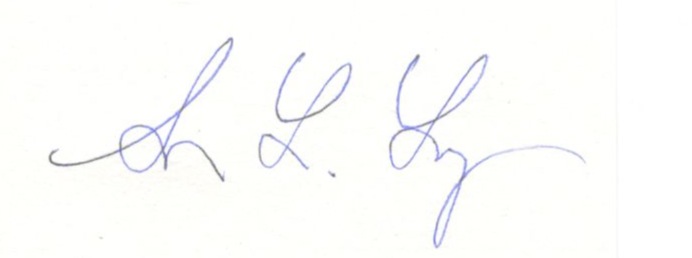 Evaluation Consultant Agreement FormAgreement to abide by the Code of Conduct for Evaluation in the UN System Name of Consultant: Zhannat BekbolatovaName of Consultancy Organization: Not applicable I confirm that I have received and understood and will abide by the United Nations Code of Conduct for Evaluation. Signed at Almaty, Kazakhstan on 09 November 2015Signature: 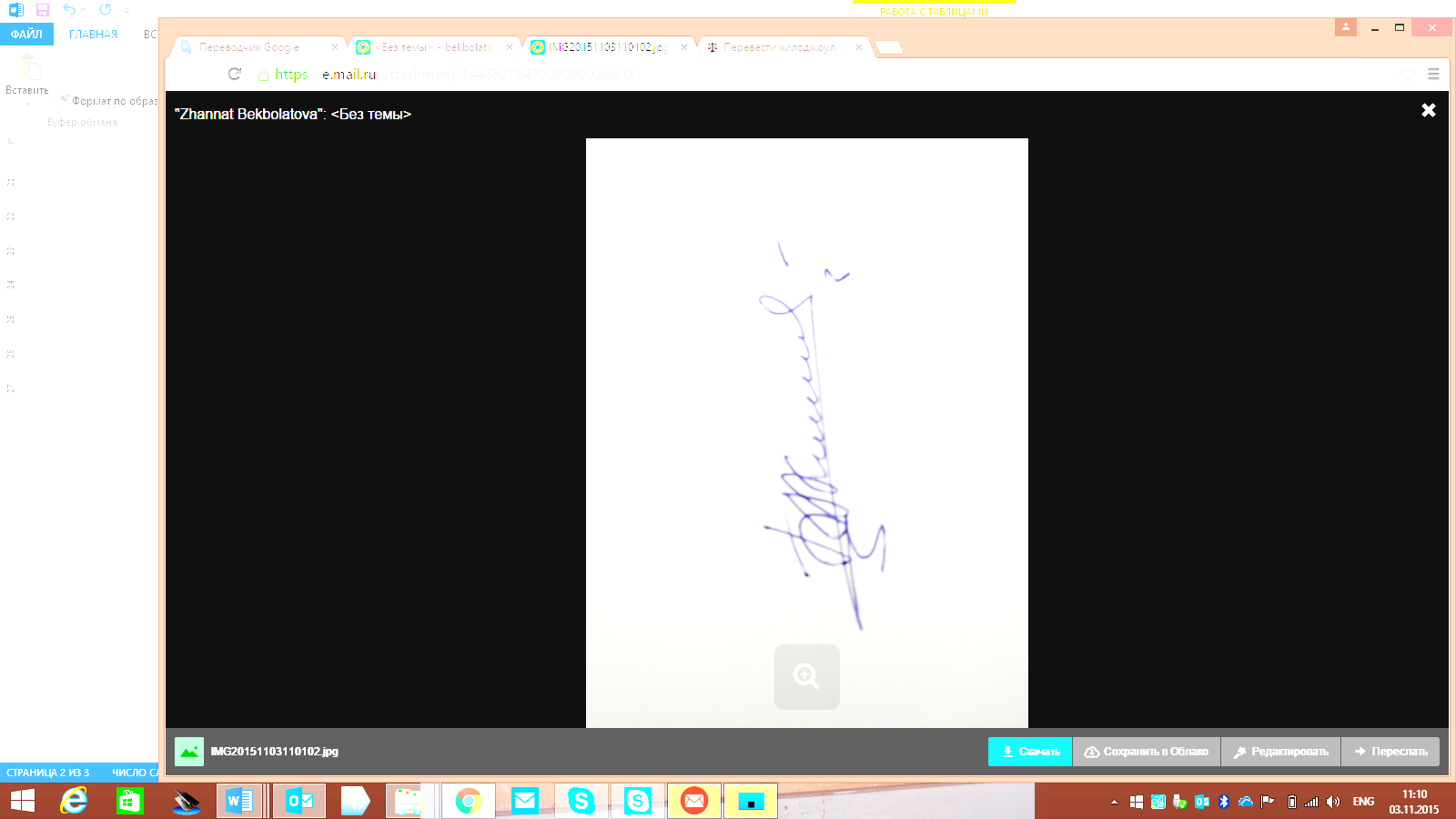 Annex 9: Project Impact Estimate*  Only new and retrofitted housing in the period of project implementation** Reduction in emissions by 2015, taking into account the impact of the projectAnnex 10: Pilot EE Building at 106 Yermekova St. (Case Study) IntroductionThe new pilot building designed, constructed, and commissioned under this project is both an example of the great potential for energy savings in the residential building sector in Kazakhstan and an example of the barriers to realizing these savings to their full extent.  This case study is attached as an appendix because some of the difficulties that have arisen are not measured in the project results framework; however, they raise important institutional and social concerns, and they can inform future decision-making. Chronology of EventsThe progress of the pilot building is thoroughly documented in the project’s annual PIRs.  The selection process for a building to serve as the pilot for energy efficiency improvements under Component 4 of the project was thorough and well documented. The regional administration in Karagandy Region expressed interest in participating, and a planned building on Yermekova St. to be built by the Ministry of Employment was selected in the spring of 2011 as the pilot building to demonstrate new construction. One reason for the selection was the presence of a similar building planned adjacent to the proposed pilot building.  The similar could then serve as a baseline for energy use.Several stakeholders interviewed commented on difficulties in the design stage, which involved making recommendations for a building that was mostly designed.  UNDP-supported experts reviewed the design and identified some shortcomings, such as cold bridges that were accidentally included in the building’s external façade.  They also identified a variety of energy-saving measures, ranging from air exchangers with waste heat recovery on each floor to thermostatic valves and smart lighting (with motion detectors) at the apartment level.  According to the agreement between UNDP and its partner, the “baseline” building was supposed to be as similar as possible for purposes of comparison; however, it was built with some crucial differences, such as a hot water system connected to the heat grid (the pilot building uses an electric hot water heating sytem).Procurement was fairly labor-intensive and is described in the “Lessons Learned” section of the evaluation.  A building contractor was procured by the City Administration under its procedures. Construction of the 10-story, 170-unit building with four entryways proceeded.  The expected energy efficiency rating of the building was “B,” which would represent higher thermal performance than building codes required (the estimated thermal performance of the baseline building, by comparison was “D”). As constructed, the building included additional insulation of the building envelope, energy-saving windows, air exchangers with waste heat recovery units, horizontal heat distribution piping, apartment-level thermostats and heat meters, and a centralized dispatching system for heat supply and ventilation. The incremental cost of construction was calculated at 9.5% over the costs of the baseline building.The building was commissioned in the fall of 2013.  Following construction, the ownership of the building was transferred from the Ministry of Employment to the City Administration of Karagandy.  The building, which consists of rental apartments, currently has two of its four entryways occupied by tenants. Several people interviewed reported that there have been difficulties with finding tenants, because the apartments are relatively large (and therefore more expensive) compared to the local market.The first winter in operation, the building experienced problems with its air exchangers and with the metered billing systems.  Both of these problems were resolved after UNDP hired a local company to operate the systems, and all of the equipment operated as anticipated during the 2014-2015 heating season.  With the equipment working properly, the project measured savings against the baseline building of 47% during the heating season (Aubakirov 2015). However, following the conclusion of a service agreement for the equipment arranged by the project, the air exchangers were taken out of operation, because the Karagandy City Administration failed to conclude an agreement with a service technician. Unfortunately, a management issue has reduced economic savings by the occupants.  Because they have apartment-level heat meters, occupants qualify for a heat tariff that is 28% lower than the tariff for consumers in buildings with a building-level meter.  However, only the building owner can request the lower tariff from the district heating company.  The owner of the building (the City Administration) has not requested this tariff in spite of repeated appeals from the project team.Site VisitThe evaluation team visited the building mid-day on Wednesday, October 28th.  The outdoor air temperature was approximately 2-3 degrees C.  The team observed the heating point at the building level, and they noted the very low temperature of the incoming heat from the network: 47C.  On the same afternoon, the team visited another DH-connected apartment building in which the incoming temperature was 70C.  Clearly, the heating situation in the building was affected by the performance of the district heating company. Infrastructure problems in the transmission and distribution network, such as insufficient insulation in aboveground transmission pipes, were also observed. Although it was the middle of the day, several apartments had balcony lights on, indicating that the motion sensors had been disabled.  This was an example of occupant behavior influencing the energy performance of an efficiently designed building.The team also visited the dispatching center and observed the meters and the air exchanger on the ground floor nearest the dispatching center .  The technician accompanying the team confirmed that the unit was in working order – however, it was not in operation.Several tenants approached the team during the site visit and voiced complaints about their hot water supply, which three tenants stated had not been working in three weeks.  This was not something that the project was involved in, because the pilot building uses an electric water heating system (which the team did not observe). As with the building-level heating equipment, the City Administration is responsible for the hot water supply in the building.  Other problems, such as security concerns related to non-residents using the rooftop, seemed to be neglected by the building owner.It seemed difficult for the tenants to understand the boundaries of the responsibilities of the project and the building’s current owner, the City Administration.  It was also difficult and frustrating for tenants to understand that any decisions about communal services in the building, including action on their heating tariff could only be made by the City Administration as the building’s legal owner.  One resident interviewed mentioned an additional factor: fear on the part of the tenants that if they complained about the quality of services in the building, they could be evicted.Tenants were also frustrated with the higher-than-necessary tariff for heating, and one of them mentioned a key problem with the fuel benefit (a monthly cash supplement of 7000 KTG for which low-income families are eligible): the process of getting the subsidies, which includes confirming eligibility each month, is incredibly burdensome.  As one woman, a tenant in the pilot building, said, “I have six children.  I can’t leave them alone [to go do paperwork].” Key Issues RaisedThe most important short-term issue is the well-being of the occupants.  While the project team’s formal involvement with the building has ended, it has nonetheless been writing to the City Administration for a year to urge them to provide acceptable levels of communal services for their tenants. Other stakeholders also expressed frustration about the lack of movement at the city level and mentioned a problem with staff turnover (there have been four contact points in five years). The current situation of the tenants is saddening and frustrating, as it is beyond the control of the project.  However, the Project Steering Committee and UNDP Kazakhstan should continue to urge the City Administration to improve the situation at the pilot site.The sustainability of O&M arrangements should be consider during the selection process and built into the arrangements with implementing partners.Even an efficient building may not be able to provide a comfortable living environment when there are problems with heat supply quality.  In a way, this issue relates closely to the first, because the City Administration could take moves to pressure the DH company to improve if it chose to do so.Residents were not explicitly named in the original project design as beneficiaries. As noted in the evaluation’s recommendations, future projects would do well to include them and to monitor comfort and satisfaction.  Stakeholders differed in their opinions about whether technology-intensive measures such as the air exchangers with waste heat recovery units were worthwhile investments.  This is an open point for discussion. Those in favor felt that it was important to have a high-tech demonstration building to serve as a “beacon,” while others felt that more low-tech or design innovations could have reduced complications in construction and O&M.Annex 11: Management Response Tracking TemplateTable of ContentsExecutive SummaryProject Title: Energy-Efficient Design and Construction of Residential BuildingsProject Title: Energy-Efficient Design and Construction of Residential BuildingsProject Title: Energy-Efficient Design and Construction of Residential BuildingsProject Title: Energy-Efficient Design and Construction of Residential BuildingsProject Title: Energy-Efficient Design and Construction of Residential BuildingsGEF Project ID3758At Endorsement (USD)At completion (USD)UNDP Project ID4133GEF Financing4,568,5004,568,500CountryKazakhstanIA/EA Own25,00040,800RegionalRBECGovernment24,850,000131,400,000Focal AreaClimate ChangeOther3,020,000132,270,000Operational ProgrammeOP4, SP1Total Co-Financing27,895,340263,710,800Executing AgencyAgency for Construction and Residential-Communal Affairs of the Republic of KazakhstanTotal Project Cost32,463,840268,279,300Other Partners InvolvedState Committee for Architecture and Construction (now Ministry for National Economy)ProDoc SignatureSep. 22, 2010(Operational) Closing DateProposed:1/12/15Actual:1. Monitoring and Evaluationrating2. IA & EA ExecutionratingM&E design at entryMSQuality of UNDP Implementation – Implementing Agency (IA)HSM&E Plan ImplementationHSQuality of Execution—Executing Agency (EA)SOverall Quality of M&ESOverall Quality of Implementation/ExecutionHS3. Assessment of Outcomesrating4. SustainabilityratingRelevanceRFinancial resourcesLEffectivenessSSocio-politicalLEfficiencyHSInstitutional framework and governanceLOverall Project RatingSEnvironmentalLOverall likelihood of sustainabilityLIntroductionPerformance RatingsPerformance RatingsHighly Satisfactory (HS)The project had no shortcomings in the achievement of its objectives in terms of relevance, effectiveness, or efficiencySatisfactory (S)There were only minor shortcomingsModerately Satisfactory (MS)There were moderate shortcomingsModerately Unsatisfactory (MU)The project had significant shortcomingsUnsatisfactory (U)There were major shortcomings in the achievement of project objectives in terms of relevance, effectiveness, or efficiencyHighly Unsatisfactory (HU)The project had severe shortcomingsSustainability RatingsSustainability RatingsLikely	(L)Negligible risks to sustainabilityModerately Likely (ML)Moderate risksModerately Unlikely (MU)Significant risksUnlikely (U)Severe risksProject Relevance RatingProject Relevance RatingRelevant (R)Not relevant (NR)Impact RatingImpact RatingSignificant (S)Minimal (M)Negligible (N)The Project and its Development ContextMilestoneExpected DateActual DateGEF Pipeline EntryAugust 29, 2008GEF Approval (PIF and PPG)December 23, 2008CEO EndorsementJuly 8, 2010Agency Approval DateSeptember 22, 2010Implementation StartSeptember 22, 2010Implementation WorkshopFebruary 15-16, 2011Inception ReportMay 2011Midterm EvaluationApril 2013April-June 2013 Project CompletionDecember 1, 2015On scheduleTerminal Evaluation CompletionApril-June 2015September-November 2015 [final report submitted March 2016]Project ClosureDecember 2015FindingsRiskProposed Mitigation MeasureAssessmentLow energy prices suppress implementation of energy efficiency in buildings -- LOWUNDP/GEF project on district heating is already working directly on tariff reform for home heating.  Some increases in energy tariffs are expected during the project period.  This risk has turned out to be significant: low tariffs have suppressed the market for energy efficiency investments by both condominium and cooperative multi-unit buildings.Political will for energy codes and other energy-efficiency programs is insufficient – LOW / MEDIUMStakeholder engagement, as well as clear analysis of cost-effectiveness and feasibility, will be necessary to ensure the legitimacy and political acceptability of new proposed code requirements and related programs.  The project accurately estimated this risk. The labor-intensive work of raising the awareness of stakeholders has been successful among some high-level institutions and among the professional design and audit community, but it has been more challenging with consumers and many local governments.Institutional capacity to implement expanded code enforcement and rating system is insufficient – MEDIUMSynergies with existing processes and agency mandates (such as the Committee for State Energy Oversight's existing work on auditing and registering energy-consuming facilities) will be tapped wherever possible.  Development of sustainable fee-based financing mechanisms for new enforcement and rating initiatives will be a major priority of the project.  Introduction of rating systems may be pursued first in selected regions.The assessment of this risk was accurate. The project has worked diligently to mitigate this risk, and training and certification of key groups in the design submission and approval process has helped.  Rating systems are being piloted in buildings in two regions at present.Global economic crisis complicates or shuts off financing for construction projects (new residential buildings) -- MEDIUMConsideration of multiple demonstration project partners provides some assurance that this project component will move ahead even if one or more demonstration buildings encounters financial or other difficulty.  Final decisions on demonstration projects will be made in 2010, based primarily on stability of essential co-funding.  At least one akimat states that financing is already available even without the State Programme.The project anticipated this risk, and the approach to mitigation has been effective even for the more recent regional economic slowdown, which has made developers more reluctant to spend money up front for EE measures.TypeStakeholders National GovernmentThe Construction, Communal Services, and Land Resources Management Committee of the Ministry of National Economy*Kazakhstan Centre on Modernization and Development of Housing and Municipal Infrastructure*The Construction Committee of the Ministry of Regional Development* The Industrial Development and Industrial Safety Committee of the Ministry of Investment and Development*Climate Change Department of the Ministry of Energy*The Technical Regulation and Metrology Committee of the Ministry of Industry and New Technologies*Other GovernmentRegional Administration for the Karaganda RegionLocal Administration for the Karaganda RegionPrivate SectorErgonomikaSan GobainLocal Developers Equipment Suppliers (e.g. Danfoss)Academic and Research InstitutionsT.O.O.  NIITEP (Housing Institute)*Civil SocietyPro Eco (Karaganda) – NGOGreen Academy (Arnasay) – NGONational Communal Services Chamber*Kazakhstan Association of Natural Resource Users for Sustainable Development*Type of Co-financingIAIAGovGovOtherOtherTotalTotalType of Co-financingPlannedActualPlannedActualPlannedActualPlannedActualGrants0.0250.0424.85124.763.02127.6127.895252.41Loans/ Concessional (compared to market rate) CreditsEquity investments5.944.210.14In-kind support0.460.46Other 0.70.7Total0.0250.0424.85131.43.02132.2727.895263.71HSSMSMUUHUMSHSSMSMUUHUHSHSSMSMUUHUSHSSMSMUUHUHSHSSMSMUUHUSHSSMSMUUHUHSObjective/Outcome2010 Baseline2015 End of Project Target2015 End of Project StatusReviewer CommentsRatingPROJECT OBJECTIVEIncrease energy efficiency in new and renovated residential buildings, thereby reducing greenhouse gas emissionsAverage thermal energy consumption for space heating:  140 kJ/m2/°C.day for existing building stock, and 110 kJ/m2/°C.day for new and renovated buildings complying with the current codeAverage thermal energy consumption for space heating reduced  to 80 kJ/m2/°C.day for new and renovated buildingsBased on stricter thermal requirements proposed by the Project and established in newly adopted four Energy Efficiency Building Codes.  Average thermal energy consumption for space heating will decrease by 50% to 70 kJ/m2/ °C.day for new and renovated buildingsThese codes took effect on January 1, 2015.HS25.5 million tonnes of CO2 emitted during 2010-2015 by buildings newly built or renovated during this period23.5 million tonnes of CO2 emitted during 2010-2015 by buildings newly built or renovated during this period (2 million tonnes less than baseline)Savings during the project implementation period attributable to the project as estimated in 2015 totaled 2.068 million CO2 .See analysis in the “Impacts” section below. Annex 9 contains the assumptions behind this estimate.HS186 million tonnes of CO2 emitted from energy use in these buildings over a 25-year lifetimeGHG reductions will total 22 million tonnes less than the estimated baselineSavings during a 25-year lifetime attributable to the project as estimated in 2015 will total 23.9 million CO2 .See analysis in the “Impacts” section below. Annex 9 contains the assumptions behind this estimate.HSObjective/Outcome2010 Baseline2015 End of Project Target2015 End of Project StatusReviewer CommentsRating1.1Baseline compliance rate has not been formally documented; various national experts state that noncompliance is widespread at the construction stage1.1 Documented and statistically verified compliance by new buildings, starting in 2012. Whole-building energy consumption targets of 2004 thermal-performance code, supported by field inspection and measurements as well as design data.Design and construction oversight have been shifted to the central government, large-scale enforcement checks have been undertaken, and the licensing exam for inspectors has become more rigorous (e.g. less than a 50% pass rate for those taking the exam).The project has thoroughly fulfilled this output and has established good practices that can serve as a model in other countries.HS1.2No voluntary standards for energy performance beyond existing code requirements exist in Kazakhstan1.2 Embodying super-efficient energy performance across various end uses   At least three A-class buildings designed or constructed according to the voluntary standard by the end of the projectThree A-class buildings have been constructed and certified:  1) Kamennyi Dom, a residential complex in Karaganda (53/2 Yerzhanova St.); 2) The project pilot residential building at Yermekova 126; and 3) The Ergonomika office building in Karaganda (57/2 Krivoguza St.).HS1.3Average energy performance requirements for space heating and ventilation according to SN RK 2.04-21-2004*  - 141 kWh/m2.year for a 5-floor residential building1.3 Average energy performance requirements for space heating and ventilation according to the newly adopted building code SN RK 2.04-04-2011 are nominally 4% higher  - 136 kWh/m2.year for a 5-floor residential buildingCodes with new mandatory stricter thermal performance requirements for new and renovated buildings were adopted with support from the project that will result in reduction of thermal energy consumption by 50%, or to an estimated average of 70 kJ/m2/°C.day.The new codes fully meet the target requirements.HS1.4Energy Passport rating system for buildings is established only on a recommendatory basis by the 2004 code.  In practice, this rating system and associated building labels are not being applied1.4 Energy Passport rating and labeling system established and applied widely to new and existing buildings in the selected regions primarily and ultimately expanding to a mandatory nationwide basisLegislation regarding the passport rating system was developed by the project, and on November 13, 2015 has been adopted by the government. While the system has not been applied yet, it is now mandatory on a nationwide basis.S1.5General data about energy consumption in housing sector can be extrapolated from centralized energy supply statistics, but there exists no methodologically uniform system for compiling data on energy use by individual buildings, nor on the effects of energy efficiency measures, a fortiori nor statistics for GHG monitoring from this sectorOfficial procedures for GHG monitoring and accounting in buildings is developed and applied (based for example on the Energy Passport system of newly re/constructed buildings and on energy audits and metered district heat supply in buildings where available).   90% of newly constructed buildings and 90% of newly reconstructed buildings subject to Energy Passport system in the following 5 yearsProcedures for GHG monitoring and accounting in buildings have been developed for the City of Astana, and they will be given to the District Heating T&D Company)All new and newly reconstructed buildings will be subject to the energy passport system as targeted.The system has now been transferred to the heating company, and its application will depend upon their initiative.This very important target has been met but will not generate results prior to the conclusion of the project.HSObjective/Outcome2010 Baseline2015 End of Project Target2015 End of Project StatusReviewer CommentsRating2.1Energy efficiency certification and labeling of products\materials is deficient or absentLabeling system established and applied based on new standards and/or other enhanced procedures. 25% of customers are aware of and understand EE labels. 10% of customers take EE label information into account in their purchasing decisionsLabeling system has been designed, and the project has supported the drafting of a special decree that would be issued by the Ministry of Regional Development on window labeling, which is pending approval. The updated version of the Law on Energy Saving, which also addresses this topic, is expected by the end of December 2015, although there is a small risk that the Parliament will not have time to pass it due to its current workload.Awareness has not been surveyed, as the labeling has not yet been introduced, although the project has produced and published a special booklet entitled "How to choose energy-efficient windows?" which includes a detailed explanation of the existing classification and labeling of windows.There is a high probability that the first target for this project outcome will be met; unfortunately, it will not be met before the project closes.  Due to institutional forces beyond the project’s control, the decree that has been prepared (and the legislation that would also address labeling) have not yet been passed by the government, although they are scheduled to be approved by the end of the 2015 calendar year. Were the project to remain open for another six months, it is very likely that this target would be met.MUObjective/Outcome2010 Baseline2015 End of Project Target2015 End of Project StatusReviewer CommentsRating3.1Architects and engineers have high technical capabilities and receive some training on energy efficiency, but there is a lack of key information on international best practices, as well as on  social, economic, and environmental benefitsEnhanced courses on energy efficiency included as a standard part of building-design curricula, delivered to at least 350 building design professionals by the end of the project. International study tour completed for 10-12 participantsTo date, 2034 building design and review professionals and students studying architecture and construction have taken part in 34 national and regional workshops and seminars conducted by the project. The project has significantly exceeded its end of project targets.Furthermore, the introduction of a course of study in energy-efficient buildings under the “Construction” concentration means that training and education will continue without interruption following project closure.HS3.2Motivation to pursue energy-efficient building design is largely driven by market demand.  There are no contests or other mechanisms within the design community to stimulate such motivationAt least two competitions during the project period on energy-efficient building design, attracting 50 participantsTo date, several competitions have been held for efficient designs, and three of the finalists from Kazakhstan have competed internationally in the San Gobain “Multi-Comfort House” competition. Other in-country awards have now been instituted for practicing architects, and one of the efficient building awards is now sponsored by Danfoss. In addition, the Green Building Council, which was founded with project support, has established Green Awards.The project has substantially exceeded its targets under this output.HS3.3Building owners have little interest in construction of energy effective buildings, a primary importance is given to appearance, conveniences and cost reductionAt least in three regions of the country (with the most dynamically developed construction sector) the building owners, project customers and developers, construction companies trained and interested to implement energy efficiency in building re/construction. Practical manuals - guides/videos on appropriate practices of energy efficiency installations\\\\technologies\\\\equipment  published, at least 400 practitioners trainedTraining: this has been provided through the establishment of EE Centers with project support in three regions (Astana, Pavlodar, and Kostanay) and for a not-for-profit organization (Pro Eco) in Karaganda.  Interest: An association of 14 companies that manufacture structural construction panels across Kazakhstan has been formed to promote high-efficiency panel construction.Interest: the research institute working with the manufacturers reports that nine efficient buildings have been designed for developers in different regions on the basis of the prototype design, and two developers have communicated their intention to build according to these models to the project. Implementation: Two buildings (one in Karaganda and one in Atyrau) are currently being constructed using the new, more-efficient prototype designs.Practical manuals were published, and training numbers for practitioners were met.The project has exceeded the end-of-project targets for this output significantly, as it has met the targets for interest and design and is now witnessing the actual construction of buildings on the basis of its work. HSObjective/Outcome2010 Baseline2015 End of Project Target2015 End of Project StatusReviewer CommentsRating4.1New residential buildings in Kazakhstan do not embody international best practices or technologyNew energy-efficient residential buildings newly re/constructed by the third and fourth years of the project (2013 and 2014).  Energy performance and cost-effectiveness of both buildings documented by end of projectA new, EE residential building on Yermekova St. in Karagandy has been constructed, and an existing building on Mustafina St., also in Kargandy, has been reconstructed.Energy performance has been documented for both buildings. Both targets as stated in the RRF have been met. *It should be noted that energy performance and cost savings to occupants in the new building are currently constrained --  see Annex 10 for an explanation.HS*4.2Standard building designs are efficient only to the minimum extent required by code, and do not embody international best practicesInformation on prototype building design disseminated to design institutes, regional administrations, development institutions and Agency (Committee) for Construction and Residential-Communal Affairs Plans, including budgets and initial building designs, established for 20 buildings based on prototypes and demonstration projectsAt present, 9 building designs have been adapted on the basis of more- efficient structural insulated panels.  Letters have been received from two developers indicating that they intend to use these prototypes in coming designs.While the 20-building target has not yet been achieved, it appears that it is highly likely to be reached in the near term.MS4.3Existing ceiling cost per one m2 of new government-funded housing is about $400.  There are no exceptions.  It is difficult or impossible to design EE buildings under this cost ceilingFormal recommendations on raising cost ceiling per one m2 of new government-funded housing submitted to Agency for Construction and Residential-Communal Affairs and regional administrations    Cost ceiling per one m2 of new government-funded housing raised, what is a major mechanism for government financing of energy-efficient residential constructionFormal recommen-dations prepared by the project were submitted to Agency.In 2014, a government decree amended the Affordable Housing Program to increase allowable construction costs of social housing by 5-10% (i.e. from $495/m2 to $550/m2) in all regions of the country except the two largest cities, and a new government housing program will increase these ceilings further.The cost increase will allow designers to cover some increased up-front costs in more efficient buildings while lowering operating costs.  HSProject ComponentRatingRatingRatingRatingRatingRatingHSSMSMUUHUComponent 1HSComponent 2MUComponent 3HSComponent 4SHSSMSMUUHUSRNRRHSSMSMUUHUHSLMLMUULLMLMUULLMLMUULLMLMUULLMLMUULConclusions and RecommendationsAnnexesProject Title: Energy-Efficient Design and Construction of Residential Buildings, KazakhstanEnergy-Efficient Design and Construction of Residential Buildings, KazakhstanEnergy-Efficient Design and Construction of Residential Buildings, KazakhstanEnergy-Efficient Design and Construction of Residential Buildings, KazakhstanEnergy-Efficient Design and Construction of Residential Buildings, KazakhstanEnergy-Efficient Design and Construction of Residential Buildings, KazakhstanEnergy-Efficient Design and Construction of Residential Buildings, KazakhstanEnergy-Efficient Design and Construction of Residential Buildings, KazakhstanGEF Project ID:3758 (PMIS #)3758 (PMIS #)at endorsement (Million US$)at endorsement (Million US$)at completion (Million US$)at completion (Million US$)UNDP Project ID:4133 (PIMS#)00074950 (Atlas ID)4133 (PIMS#)00074950 (Atlas ID)GEF financing: GEF financing: 4.568,5004.568,5004.568,5004.568,500Country:KazakhstanKazakhstanIA/EA own:IA/EA own:0.0250.0250.023,80.023,8Region:RBEC/CARBEC/CAGovernment (co-financing):Government (co-financing):24.8524.85122.52122.52Focal Area:Focal Area:Climate ChangeClimate ChangeOther:Other:3.023.02131.37131.37FA Objectives, (OP/SP):Total co-financing:Total co-financing:27.89527.895253.91253.91Executing Agency:UNDPUNDPTotal Project Cost:Total Project Cost:32.463,532.463,5258.478,5258.478,5Other Partners involved:State Committee for Architecture and Construction State Committee for Architecture and Construction ProDoc Signature (date project began): ProDoc Signature (date project began): ProDoc Signature (date project began): ProDoc Signature (date project began): 22.09.201022.09.2010Other Partners involved:State Committee for Architecture and Construction State Committee for Architecture and Construction (Operational) Closing Date:(Operational) Closing Date:Proposed:01.12.2015Proposed:01.12.2015Actual:01.12.2015Actual:01.12.2015#NameTitleOrganization1Mr. Alexandr BelyiProject ManagerUNDP CO, EEB2Ms. Bayan AbulkairovaPrevious Project ManagerUNDP CO, EEB3Ms. Ainur AmirkhanovaProcurement SpecialistUNDP CO, EEB4Ms. Dina MadievaAdministrative and Finance AssistantUNDP CO, EEB5Ms. Aiman ShopaevaNational Expert of Energy EfficiencyUNDP CO, EEB#NameTitleOrganization1Ms. Marina OlshanskayaUNDP-GEF RTA UNDP, Istanbul2Mr. Rassul RakhimovIOC Head of Energy and Environment UnitUNDP CO, EEU3Ms. Irina GoryunovaHead of Strategic Support UnitUNDP CO, EEU#NameTitleOrganization1Mr. Talgat AhsambiyevVice MinistryMinistry of Energy#NameTitleOrganization1Ms. Daribala TurushovaHead of Department, National Project CoordinatorCommittee on Construction and Housing and Municipal Infrastructure 2Mr. Nikolay TikhonukAdvisor to the ChairmanCommittee on Construction and Housing and Municipal Infrastructure #NameTitleOrganization1Toleutay RakhimbekovChairmanNational Chamber of Housing and Communal Services2Bekbergen KereyHead of DepartmentMinistry of Energy3Alibek KabulbayChiefEnergy and Energy Efficiency Institute4Dastan Khamzin Deputy Board ChairmanJSC  «Kazakhstan Center for Modernization and Development of Housing and Communal Services»5Kenzhebulat Mynbayev Head of Housing DepartmentCommittee for construction, housing and utilities of the Ministry for Regional Development6Maksut Ordabayev Deputy ChairmanCommittee for Industrial Development and Industrial Safety Ministry of Investment and Development7Aliaskar Kenjetayev Director“Research Institute of Standard and Experimental Design” (Housing Institute) LTD8Alexandr Pak Chief Expert«Kazakhstan Institute of Standardization and Certification» RSE Committee for Technical Regulation and Metrology of the Ministry of Industry and New Technologies of the Republic of Kazakhstan9Zhenish Rysaliyev ManagerKazakhstan Association of Users of Nature for Sustainable Development10Tatyana Orlova RepresentativeAkimat of Karagandy region11Sergey PoleshukGeneral Director«Ergonomika » LTD12Alexandr Entin General Director«Enkom -ST» LTD13Manen OmarovDirectorCollege ‘’Turan”14Eldos Abakanov ChairmanNational Chamber of Energy and Recourse savingEvaluation Ratings:Evaluation Ratings:Evaluation Ratings:Evaluation Ratings:1. Monitoring and Evaluationrating2. IA & EA ExecutionratingM&E design at entryQuality of UNDP Implementation – Implementing Agency (IA)M&E Plan ImplementationQuality of Execution - Executing Agency (EA)Overall quality of M&EOverall quality of Implementation / Execution3. Assessment of Outcomes rating4. SustainabilityratingRelevance Financial resourcesEffectivenessSocio-politicalEfficiency Institutional framework and governanceOverall Project Outcome RatingEnvironmental Overall likelihood of sustainabilityCo financing
(Type/Source)IA own
 Financing
(mln USD)IA own
 Financing
(mln USD)Government
(mln USD)Government
(mln USD)Other*
(mln USD)Other*
(mln USD)Total

(mln USD)Total

(mln USD)TotalDisbursement
(mln USD)TotalDisbursement
(mln USD)Co financing
(Type/Source)IA own Financing (mln USD)IA own Financing (mln USD)Government (mln USD)Government (mln USD)Other (mln USD)Other (mln USD)Total (mln USD)Total (mln USD)Total Disbursement (mln USD)Total Disbursement (mln USD)Co financing
(Type/Source)PlannedActualPlannedActualPlannedActualPlannedActualPlannedActualGrants0.0250.02324.85115.883.02126.7127.895242.6127.89527.895Loans/Concessional (compared to market rate) CreditsEquity investments5.944.210.1410.14In-kind support0.460.460.46Other 0.70.70.7Totals0.0250.02324.85122.523.02131.3727.895253.9127.895253.91ActivityTimingDate Durations and Completion DatesPreparation5 working days 21 September-  5 October, 2015Evaluation Mission10 working days26 October – 06  November, 2015Draft Evaluation Report8 working days9-18 November, 2015Final Report2 working days (for international consultant only)23- 27 November, 2015DeliverableContent TimingResponsibilitiesInception ReportEvaluator provides clarifications on timing and method No later than 3 weeks before the evaluation mission: due 05 OctoberEvaluator submits to UNDP CO PresentationInitial Findings End of evaluation mission: 06 NovemberTo project management, UNDP CODraft Final Report Full report, (per annexed template) with annexesWithin 2 weeks of the evaluation mission: due 18 NovemberSent to CO, reviewed by RTA, PCU, GEF OFPsFinal Report*Revised report Within 1 week of receiving UNDP comments on draft: due 27 November Sent to CO for uploading to UNDP ERC. %Milestone10%At submission and approval of the Inception Report40%Following submission and approval of the 1ST draft terminal evaluation report50%Following submission and approval (UNDP-CO and UNDP RTA) of the final terminal evaluation report Project strategyObjectively Verifiable IndicatorsObjectively Verifiable IndicatorsObjectively Verifiable IndicatorsObjectively Verifiable IndicatorsObjectively Verifiable IndicatorsGoalIncrease energy efficiency in new and renovated residential buildings in Kazakhstan, thereby reducing greenhouse gas emissionsIncrease energy efficiency in new and renovated residential buildings in Kazakhstan, thereby reducing greenhouse gas emissionsIncrease energy efficiency in new and renovated residential buildings in Kazakhstan, thereby reducing greenhouse gas emissionsIncrease energy efficiency in new and renovated residential buildings in Kazakhstan, thereby reducing greenhouse gas emissionsIncrease energy efficiency in new and renovated residential buildings in Kazakhstan, thereby reducing greenhouse gas emissionsIndicatorsBaselineTargetMeans of VerificationImportant AssumptionsProject ObjectivesIncrease of energy efficiency in new and renovated residential buildingsReduce GHG emissions associated with residential energy useAverage thermal energy consumption for space heating in new and renovated buildingsAverage thermal energy consumption for space heating:  140 kJ/m2.°C.day for existing building stock, and 110 kJ/m2.°C.day for new and renovated buildings complying with the current codeAverage thermal energy consumption for space heating reduced  to 80 kJ/m2.°C.day for new and renovated buildingsMandatory code requirements for thermal performance; national statistics; quantitative evaluation conducted by project, including selective review and analysis of building designs, as well as selective verification of actual construction and operating performance  Construction volumes are taken from official national projections for 2010-2014; the volumes of 2015 follow the same linear trend projected for 2010-2014.Energy savings shown here are only from thermal energy consumption for heating, what is a main project focus.  (Other sectors of energy consumption  fall into separate existing projects, and/or have a much smaller share of residential energy consumption than heating.)  If the project does achieve any reductions in non-heating end uses, project results would be magnified, but probably not by a large proportionProject ObjectivesIncrease of energy efficiency in new and renovated residential buildingsReduce GHG emissions associated with residential energy useCO2 emissions from energy use in new and renovated buildings25.5 million tonnes of CO2 emitted during 2010-2105 by buildings newly built or renovated during this period186 million tonnes of CO2 emitted from energy use in these buildings over a 25-year lifetime23.5 million tonnes of CO2 emitted during 2010-2015 by buildings newly built or renovated during this period (2 million tonnes less than baseline)171 million tonnes of CO2 emitted from energy use in these buildings over a 25-year lifetime (15 million tonnes less than baseline)Mandatory code requirements for thermal performance; national statistics; quantitative evaluation conducted by project, including selective review and analysis of building designs, as well as selective verification of actual construction and operating performance  Construction volumes are taken from official national projections for 2010-2014; the volumes of 2015 follow the same linear trend projected for 2010-2014.Energy savings shown here are only from thermal energy consumption for heating, what is a main project focus.  (Other sectors of energy consumption  fall into separate existing projects, and/or have a much smaller share of residential energy consumption than heating.)  If the project does achieve any reductions in non-heating end uses, project results would be magnified, but probably not by a large proportionOUTCOME 1: Improved enforcement and implementation of mandatory building energy codes and rating systemOutput 1.1Streamlined and strengthened building energy code enforcement leads to universal compliance with existing codesRates of compliance with applicable energy codesBaseline compliance rate has not been formally documented; various national experts state that noncompliance is widespread at the construction stageDocumented and statistically verified compliance by new buildings, starting in 2012. Whole-building energy consumption targets of  2004 thermal-performance code, supported by field inspection and measurements as well as design data.  Rates of code compliance, documented in official withholding and issuance of permits, and supported by selective review of building plans and field verification of construction and actual performanceCurrent code compliance procedures are deficient; enhanced procedures and training will close loopholes and improve complianceSelective field verification will bring to estimate the national trendsOutput 1.2New voluntary (recommended) national and/or regional energy efficiency standards for  "green buildings" lead to implementation of EE beyond existing code requirementsAdoption and implementation of voluntary standards, with verification procedureNumber of buildings complying with voluntary  standardsNo voluntary standards for energy performance beyond existing code requirements exist in Kazakhstanembodying super-efficient energy performance across various end usesAt least three A-class buildings designed or constructed according to the voluntary standard by the end of the projectInformation about voluntary  standards published in the forms of explanatory notes and publications  Data about the buildings  from implementing agencies certified to comply with these standardsA meaningful proportion of building owners, designers, and contractors are interested to employ these standardsOutput 1.3Adopted revisions to national building energy codes and associated official documents lead to more effective implementation and incremental energy savingsNew norms  adopted and new required levels of energy efficiency implemented Average energy performance requirements for space heating and ventilation according to SN RK 2.04-21-2004*  - 141 kWh/m2.year for a 5-floor residential buildingAverage energy performance requirements for space heating and ventilation according to the newly adopted building code SN RK 2.04-04-2011 are nominally 4% higher  - 136 kWh/m2.year for a 5-floor residential buildingPublished norms and respective methodical guidelines and catalogues of technical solutions for the designers  Government agencies will have collective political will to adopt and implement more stringent requirements, despite probable objections from some stakeholders, based on need to increase the initial compliance costs.  This assumption carries considerable uncertainty.  See above the description of project risks Output 1.4Rating and labeling system for EE in buildings provides clear information to market stakeholders, as well as a technical basis for financial incentives, leading to increased market demand for energy efficient buildingsAdoption of energy efficiency rating and labeling systemEnergy Passport rating system for buildings is established only on a recommendatory basis by the 2004 code.  In practice, this rating system and associated building labels are not being appliedEnergy Passport rating and labeling system established and applied widely to new and existing buildings  in the selected regions primarily  and ultimately expanding to a mandatory nationwide basisPublication of rating and labeling system procedures, including associated incentivesData of ratings and labels applied to buildings from implementing agencies Interviews and survey on public recognition of labeling systemImplementing agencies have sufficient capacity for effective applying the  rating and labeling systemGovernment agencies have sufficient political will to adopt incentivesOutput 1.5GHG monitoring and accounting system supports effective project evaluation and helps shape future national priorities for energy efficiency in housing sector Creation and official adoption of GHG monitoring system and accounting proceduresNumber of buildings participating in this new systemGeneral data about  energy consumption in housing sector can be extrapolated from centralized energy supply statistics, but there exists no methodologically uniform system for compiling data on energy use by individual buildings, nor on the effects of energy efficiency measures, a fortiori nor statistics for GHG monitoring from this sector Official procedures for GHG monitoring and accounting in buildings is developed and applied (based for example on the Energy Passport system of newly re/constructed buildings and on energy audits and metered district heat supply in buildings where available). 90% of newly constructed buildings and 90% of newly reconstructed buildings subject to Energy Passport system in the following 5 years Records from public agenciesImplementing agencies have sufficient capacity for effective applying the GHG monitoring systemOUTCOME 2:Expansion of markets for energy-efficient productsOutput 2.1 Certification and labeling with regard to energy performance leads to greater consumer understanding and demand for efficient materials and/or productsEstablishment of labeling system of selected energy efficiency construction materials/products.Public recognition of labeling and response to given informationEnergy efficiency certification and labeling of products\materials is deficient or absentLabeling system established and applied based on new standards and/or other enhanced procedures 25% of customers are aware of and understand EE labels10% of customers take EE label information into account in their purchasing decisionsPublished procedures on certification and labelingRecords from implementing agency on application of labels to productsInterviews and survey on public recognition of labeling systemImplementing agency has sufficient staffing and equipment to carry out certification and labelingoutcome 3:Education and outreach to promote energy-efficient building design and technologyOutput 3.1 Enhanced training enables building designers to apply international best practices in energy-efficient building design and technologyAbility of architects and engineers to design energy-efficient buildings, applying best practices and technologyNumber of buildings built embodying practices and technology introduced via enhanced instruction Architects and engineers have high technical capabilities and receive some training on energy efficiency, but there is a lack of  key information on international best practices, as well as on  social, economic, and environmental benefitsEnhanced courses  on energy efficiency included as a standard part of building-design curricula, delivered to at least 350 building design professionals by the end of the projectInternational study tour completed for 10-12 participantsCourses listings, curricula, and participant rostersFollow-up interviews and written feedbackInstitutes of higher learning are willing to devote staff and time for implementing the revised curriculaArchitects and engineers choose to participate in courses in expected numbersOutput 3.2 Competitions motivate building designers to pursue energy-efficient design, and raise collective expertiseAbility of architects and engineers to design energy-efficient buildings, applying best practices and technologyNumber of participants and competitive designsMotivation to pursue energy-efficient building design is largely driven by market demand.  There are no contests or other mechanisms within the design community to stimulate such motivationAt least two competitions during the project period on energy-efficient building design, attracting 50 participantsParticipant rosters and submitted designsArchitects and engineers choose to participate in expected numbersOutput 3.3 Workshops will give grounds for building owners and developers to build energy effective buildings and effectively to offer them to buyers and renters at the market Recognition by building owners of the benefits from construction of value of energy effective buildingsNumber of workshopsand participantsBuilding owners have little interest in construction of energy effective buildings, a primary importance is given to appearance, conveniences and cost reductionAt least in three regions of the country (with the most dynamically developed construction sector) the building owners, project customers and developers, construction companies trained and  interested to implement energy efficiency in building re/constructionPractical manuals - guides/videos on appropriate practices of energy efficiency installations\technologies\equipment  published, at least 400 practitioners trainedCourses listings and agendas, event print-outs, publications, participant rostersFollow-up interviewsBuilding owners and developers choose to participate in expected numbersOUTCOME 4: Development and demonstration of energy-efficient building projects Output 4.1 Best practices in design of energy-efficient buildings and technology demonstrated in two residential buildingsRe/construction of buildings embodying the best practices in design of energy-efficient buildings New residential buildings in Kazakhstan do not embody international best practices or technologyNew energy-efficient residential buildings newly re/constructed by the third and fourth years of the project (2013 and 2014).  Energy performance and cost-effectiveness of both buildings documented by end of projectOfficial records of code compliance, confirmed with associated documentation; field verification of presence and performance of respective constructions and devices; metering of actual energy consumption considering the weather data; comparison of corresponding data (where available) with buildings data, built by analogous design but with no energy efficiency measures  (control group)Public funding for construction of demo  residential buildings is allocated in full scale Output 4.2 Prototype and demonstration building designs serve as models for replication, leading to further energy savings and transformation of design/construction practicePlanning, design, and construction of buildings based on energy-efficient designs Standard building designs are efficient only to the minimum extent required by code, and do not embody international best practicesInformation on prototype building design disseminated to design institutes, regional administrations, development institutions and Agency (Committee) for Construction and Residential-Communal AffairsPlans, including budgets and initial building designs, established for 20 buildings based on prototypes and demonstration projectsDocumentation from implementing agencies and partnersDemonstration projects completed on scheduleRelevant designs are cost-effective, energy-efficient, and applicable to other buildingsOutput 4.3 Cost analysis establishes basis for correcting the maximal cost per one m2 of construction Reassessment and revision of ceiling cost per m2 of new housing by construction of energy efficient buildings being funded by the government Existing ceiling cost per one m2 of new government-funded housing is about $400.  There are no exceptions.  It is difficult or impossible to design EE buildings under this cost ceiling Formal recommendations on raising cost ceiling per one m2 of new government-funded housing submitted to Agency for Construction and Residential-Communal Affairs and regional administrations Cost ceiling per one m2 of new government-funded housing raised, what is a major mechanism for government financing of energy-efficient residential constructionDocumentation from implementing agencies and partnersOfficial published dataGovernment agencies have sufficient political will and budget flexibility to adopt raised cost ceiling per one m2 of government-funded housingEvaluative Criteria QuestionsEvaluative Criteria QuestionsIndicatorsSourcesMethodologyRelevance: How does the project relate to the main objectives of the GEF focal area, and to the environment and development priorities at the local, regional and national levels? Relevance: How does the project relate to the main objectives of the GEF focal area, and to the environment and development priorities at the local, regional and national levels? Relevance: How does the project relate to the main objectives of the GEF focal area, and to the environment and development priorities at the local, regional and national levels? Relevance: How does the project relate to the main objectives of the GEF focal area, and to the environment and development priorities at the local, regional and national levels? Relevance: How does the project relate to the main objectives of the GEF focal area, and to the environment and development priorities at the local, regional and national levels? Are project outcomes contributing to national development priorities and plans in accordance with the national legal and regulatory frameworks?% of reduced energy consumption in apartment buildingsProject reporting, national statistics and reportingUNDP/GEF Monitoring & Evaluation Policies, Project and government reporting/statistics reviewHow does the project relate to the GEF Strategic objective CC – 1 “To promote energy-efficient technologies and practices in the appliances and buildings” through improved energy performance in apartment buildings?# of adopted and mandatory energy efficient building codesExtent of application of Integrated Building Design principlesProject reporting, national statistics and reportingUNDP/GEF Monitoring & Evaluation Policies, Project and government reporting/statistics reviewHow did the project contribute to GHG emissions reduction within the project implementation cycle and beyond?# of tons of CO2-equv. Emission reductionsProject reporting, national statistics and reportingUNDP/GEF Monitoring & Evaluation Policies, Project and government reporting/statistics reviewEffectiveness: To what extent have the expected outcomes and objectives of the project been achieved?Effectiveness: To what extent have the expected outcomes and objectives of the project been achieved?Effectiveness: To what extent have the expected outcomes and objectives of the project been achieved?Effectiveness: To what extent have the expected outcomes and objectives of the project been achieved?Effectiveness: To what extent have the expected outcomes and objectives of the project been achieved?Effectiveness: To what extent have the expected outcomes and objectives of the project been achieved?Are the achieved project outcomes commensurate with the original or modified project objectives?Yes/NoProject reportingUNDP/GEF Monitoring & Evaluation Policies, Project reporting reviewUNDP/GEF Monitoring & Evaluation Policies, Project reporting reviewWhether the project outcomes provided the most effective way towards results?Yes/NoProject reporting, national statistics and reportingUNDP/GEF Monitoring & Evaluation Policies, Project and government reporting/statistics reviewUNDP/GEF Monitoring & Evaluation Policies, Project and government reporting/statistics reviewWhat is effectiveness of project awareness raising and outreach activities/products on promoting energy efficiency in apartment buildings among all project stakeholders?Extent of influence the design and construction and public administration practices, including in sectors other than apartment  buildings (e.g. residential and commercial)Project reporting, national statistics and reportingUNDP/GEF Monitoring & Evaluation Policies, Project and government reporting/statistics reviewUNDP/GEF Monitoring & Evaluation Policies, Project and government reporting/statistics reviewEfficiency: Was the project implemented efficiently, in-line with international and national norms and standards?Efficiency: Was the project implemented efficiently, in-line with international and national norms and standards?Efficiency: Was the project implemented efficiently, in-line with international and national norms and standards?Efficiency: Was the project implemented efficiently, in-line with international and national norms and standards?Efficiency: Was the project implemented efficiently, in-line with international and national norms and standards?Efficiency: Was the project implemented efficiently, in-line with international and national norms and standards?How efficient was the financial management of the project, including specific reference to cost-effectiveness of its interventions?Extent to which results have been delivered with the least costly resources possibleProject reportingUNDP/GEF Monitoring & Evaluation Policies, Project reporting reviewUNDP/GEF Monitoring & Evaluation Policies, Project reporting reviewWhat was the role of UNDP and National Implementing Agency in meeting the requirements set out in UNDP Programme and Operations Policies and Procedures?Extent of influence to ensure meeting the required international standardsProject reportingUNDP/GEF Monitoring & Evaluation Policies, Project reporting reviewUNDP/GEF Monitoring & Evaluation Policies, Project reporting reviewAre the systems for accountability and transparency of project management approach/results and meeting the relevant national norms and standards in place?# of national norms and standards metProject and national reportingUNDP/GEF Monitoring & Evaluation Policies, Project and government reporting/statistics reviewUNDP/GEF Monitoring & Evaluation Policies, Project and government reporting/statistics reviewSustainability: To what extent are there financial, institutional, social-economic, and/or environmental risks to sustaining long-term project results?Sustainability: To what extent are there financial, institutional, social-economic, and/or environmental risks to sustaining long-term project results?Sustainability: To what extent are there financial, institutional, social-economic, and/or environmental risks to sustaining long-term project results?Sustainability: To what extent are there financial, institutional, social-economic, and/or environmental risks to sustaining long-term project results?Sustainability: To what extent are there financial, institutional, social-economic, and/or environmental risks to sustaining long-term project results?Sustainability: To what extent are there financial, institutional, social-economic, and/or environmental risks to sustaining long-term project results?Whether the risks identified in project document and PIRs were appropriate and corresponding risk management strategies/systems were adopted and implemented?Extent of risk appropriatenessYes/NoProject reporting,  UNDP-GEF Risk Management SystemUNDP/GEF Monitoring & Evaluation PoliciesUNDP/GEF Monitoring & Evaluation PoliciesWhether or not national stakeholders participated in project management and decision-making have ownership for project outcomes and their further replication and scaling-up?Yes/NoProject reporting, government reporting/documentationUNDP/GEF Monitoring & Evaluation Policies, Project and government documentation reviewUNDP/GEF Monitoring & Evaluation Policies, Project and government documentation reviewWas the project sustainability strategy relevant and efficient?Yes/NoProject reporting; national evidencesUNDP/GEF Monitoring & Evaluation Policies, Project and government documentation reviewUNDP/GEF Monitoring & Evaluation Policies, Project and government documentation reviewAre there any environmental risks that may pose a threat to the sustainability of the project outcomes?Yes/NoImpact: Are there indications that the project has contributed to, or enabled progress toward, reduced environmental stress and/or improved ecological status?  Impact: Are there indications that the project has contributed to, or enabled progress toward, reduced environmental stress and/or improved ecological status?  Impact: Are there indications that the project has contributed to, or enabled progress toward, reduced environmental stress and/or improved ecological status?  Impact: Are there indications that the project has contributed to, or enabled progress toward, reduced environmental stress and/or improved ecological status?  Impact: Are there indications that the project has contributed to, or enabled progress toward, reduced environmental stress and/or improved ecological status?  Impact: Are there indications that the project has contributed to, or enabled progress toward, reduced environmental stress and/or improved ecological status?  What contribution did the demonstration energy efficient buildings (green homes and other buildings built with indirect influence of project interventions, if any) have on improving the environment situation in their locations?# of tons of CO2-equv. Emission reductionsProject reporting, government reporting/documentation/statisticsUNDP/GEF Monitoring & Evaluation Policies, Project and government documentation reviewUNDP/GEF Monitoring & Evaluation Policies, Project and government documentation reviewHow the project did enable reducing pressure on corresponding natural resources (e.g. through reduced use of primary energy sources, and/or use of renewables)?# of toe of primary energy resources savedType of renewable energy source usedProject reporting, government reporting/documentation/statisticsUNDP/GEF Monitoring & Evaluation Policies, Project and government documentation reviewUNDP/GEF Monitoring & Evaluation Policies, Project and government documentation reviewRatings for Effectiveness, Efficiency, Overall Project Outcome Rating, M&E, IA & EA ExecutionSustainability ratings Relevance ratings6: Highly Satisfactory (HS): no shortcomings 5: Satisfactory (S): minor shortcomings4: Moderately Satisfactory (MS): moderate shortcomings3. Moderately Unsatisfactory (MU): significant shortcomings2. Unsatisfactory (U): major problems1. Highly Unsatisfactory (HU): severe problems4. Likely (L): negligible risks to sustainability2. Relevant (R)6: Highly Satisfactory (HS): no shortcomings 5: Satisfactory (S): minor shortcomings4: Moderately Satisfactory (MS): moderate shortcomings3. Moderately Unsatisfactory (MU): significant shortcomings2. Unsatisfactory (U): major problems1. Highly Unsatisfactory (HU): severe problems3. Moderately Likely (ML): moderate risks1. Not relevant (NR)6: Highly Satisfactory (HS): no shortcomings 5: Satisfactory (S): minor shortcomings4: Moderately Satisfactory (MS): moderate shortcomings3. Moderately Unsatisfactory (MU): significant shortcomings2. Unsatisfactory (U): major problems1. Highly Unsatisfactory (HU): severe problems2. Moderately Unlikely (MU): significant risks1. Unlikely (U): severe risksAdditional ratings where relevant:Not Applicable (N/A) Unable to Assess (U/A)Additional ratings where relevant:Not Applicable (N/A) Unable to Assess (U/A)Additional ratings where relevant:Not Applicable (N/A) Unable to Assess (U/A)i.Opening page:Title of  UNDP supported GEF financed project UNDP and GEF project ID#s Evaluation time frame and date of evaluation reportRegion and countries included in the projectGEF Operational Program/Strategic ProgramImplementing Partner and other project partnersEvaluation team members Acknowledgementsii.Executive SummaryProject Summary TableProject Description (brief)Evaluation Rating TableSummary of conclusions, recommendations and lessonsiii.Acronyms and Abbreviations(See: UNDP Editorial Manual)1.IntroductionPurpose of the evaluation Scope & Methodology Structure of the evaluation report2.Project description and development contextProject start and durationProblems that the project sought  to addressImmediate and development objectives of the projectBaseline Indicators establishedMain stakeholdersExpected Results3.Findings (In addition to a descriptive assessment, all criteria marked with (*) must be rated) 3.1Project Design / FormulationAnalysis of LFA/Results Framework (Project logic /strategy; Indicators)Assumptions and RisksLessons from other relevant projects (e.g., same focal area) incorporated into project design Planned stakeholder participation Replication approach UNDP comparative advantageLinkages between project and other interventions within the sectorManagement arrangements3.2Project ImplementationAdaptive management (changes to the project design and project outputs during implementation)Partnership arrangements (with relevant stakeholders involved in the country/region)Feedback from M&E activities used for adaptive managementProject Finance Monitoring and evaluation: design at entry (*), implementation (*), and overall assessment (*)Implementing Agency (UNDP) execution (*) and Executing Agency execution (*), overall project implementation/ execution (*), coordination, and operational issues3.3Project ResultsOverall results (attainment of objectives) (*)Relevance(*)Effectiveness (*)Efficiency (*)Country ownership MainstreamingSustainability: financial resources (*), socio-economic (*), institutional framework and governance (*), environmental (*), and overall likelihood (*)  Impact 4. Conclusions, Recommendations & LessonsCorrective actions for the design, implementation, monitoring and evaluation of the projectActions to follow up or reinforce initial benefits from the projectProposals for future directions underlining main objectivesBest and worst practices in addressing issues relating to relevance, performance and success5. AnnexesToRItineraryList of persons interviewedSummary of field visitsList of documents reviewedEvaluation Question MatrixQuestionnaire used and summary of resultsEvaluation Consultant Agreement Form  Annexed in a separate file: TE audit trail Annexed in a separate file: Terminal GEF Tracking ToolAuthor#Para No./ comment location Comment/Feedback on the draft TE reportTE team response and actions taken#TimeActionNotes27 October27 October27 October27 October19.30-10.00Introduction meeting with the Project Manager, National Expert and the Project team UNDP Office , Bokeykhanov str, 14210.00-11.00Meeting with Deputy Resident Representative, UNDP Kazakhstan Munkhtuya AltangerelOverview of partnership with UNDP/GEFProject “Energy Efficient Design andConstruction of Residential Buildings”.311.00-11.30Meeting with Rassul Rakhimov, Acting Director, Environment and Energy Department   Project “Energy Efficient Design andConstruction of Residential Buildings”. Results, lessons learned.411.30-12.40Visiting School #9 , introduced by Alexander Yentin, General director of JSC “Enkom-ST” Demonstration of pilot project, implemented within the already completed UNDP project on district heating. 613.00-14.00LunchLunch714.00-15.40Meeting with Ilya Trofimovich Ten, Scientific Research Institute of Design Overview on large panel building construction in Kazakhstan, benefits 816.00-17.00Meeting with Aiman Shopayeva Amendments to Building Regulations (SNIP). Results and Calculations. Enforcement of new code requirements.  Commissioning of the constructed building in Karagandy.   17.00-18.30Meeting with the former manager of the project Bayan AbylkayirovaObstacles during the project. Results. Government Cooperation during construction process. Lessons learned.28 October28 October28 October28 October16.45Departure to Karagandy  UNDP Car 210.30Arrival to Karagandy Accommodation in “Merey” and “Chaika” hotels  310.30-11.00Coffee breakCoffee break411.00-14.30Meeting with the Head of  the Ergonomika company, Sergey Poleshuk; meeting with experts of the not-for-profit energy efficiency advice center, PRO ECO, Darya Miroshnichenko and Nursultan Aubakirov  Example of successful energy saving company. Introduction to the departments. Overview of problems during realization of energy saving projects. 5 14.30-15.40Visiting pilot project as new energy saving apartment house at 106 Yermekova Street Energy efficient constructed Demo building.  Demonstration of the new energy saving equipment. Discussion with the habitats of the house.  615.50-16.30Visiting pilot project of apartment house from the previous UNDP project on Heat Supply in KaragandaDemonstration of the new energy saving equipment. Discussion with the habitats of the house.  718.20-20.00Meeting with regional administration representative (Deputy Head of Department of Energy and Housing Sector) Tatyana Orlova Overview of partnership with UNDP/GEFProject “Energy Efficient Design andConstruction of Residential Buildings”. 29 October29 October29 October29 October19.40-12.20Taking part in the ceremonial opening of the energy efficiency labeling for energy-saving building. Meeting with construction company representatives Elena and Alexander KikuKamennyi dom, Yerzhanova str, 53/2. Demonstration of the new energy saving equipment. Energy Efficient window producing companies.212.20-12.40Visiting pilot project of apartment house at 26 Mustafina St. Observation from the outside.312.40-13.30Travel from Karagandy to the village of  ArsanayUNDP car 413.30-15.30Visiting “National Academy of Green Technologies”, meeting with the Chairman of the Public Fund  “Akbota”, Tatyana Nemzan   Overview of UNDP/GEF partnership. Demonstration of new installed technologies. 515.30-18.00Departure /Arrival to Astana 30 October30 October30 October30 October19.30-10.00Working on projectUNDP Office 210.00-11.00Interview to  ‘Stroyetlnyi buliten’ magazin Interview to local magazine.311.00-12.00  Working on project UNDP Office 412.00-12.50Yulia Nichkasova, International Consultant (Policy/Regulatory Barriers)Overview of the project. 513.00-14.00LunchLunch614.30-15.30Meeting with Managing Director of the Research Institute of Energy and Energy Saving  Alibek Kabylabay Overview of UNDP/GEF partnership. Energy saving obstacles in housing sector. 715.30-16.30Serikbolat Esengabulov, former project staff (currently on the faculty at Nazarbaev University) Overview of UNDP/GEF partnership. Problems accrued during construction. Lessons learned. 2 November 2 November 2 November 2 November 19.30- 13.30Participation in the presentation of the definition of energy efficiency and greenhouse gas emissions by the example of AstanaMr. Ilya Soloviev - JSC " Aktino SKB' “Astana Teplotranzit” 214.30-15.30Meeting with President of "National Chamber of Housing and Construction" - Toleutai Rakhimbekov and Chairman of the Board of "National Chamber energy saving, Eldos Abakanov - NGOsOverview of UNDP/GEF partnership. Energy saving content among students. 315.50-17.30Meeting with international expert Leonid Danilevsky Overview of Karaganda construction. Obstacles during building process. Technologies used during construction. Lessons learned. 417.30-18.00Meeting with former Head of energy and environment department for UNDP Kazakhstan (2010-2014) Stanislav Kim  Discussion on project. 3 November3 November3 November3 November19.30-12.30Working on project UNDP office 212.30-13.30LunchLunch314.00-15.30Meeting with project staff (Technical Expert Aiman Shopaeva) Explanation of calculated terms. CO2 emission.415.30-17.30Work on evaluation UNDP office4 November4 November4 November4 November18.00-19.00Participating in final project conference Marriott Hotel 28.00-19.00Meeting with National Project Director  Daribala Turusheva Overview of the process of including amendment to the Norms.  38.00-19.00LunchLunch48.00-19.00Meeting with Dean of Department of Civil Engineering. Kazakh Leading Academy of Architecture and Civil Engineering Education content on energy efficiency among the students. Process of adding Energy saving subjects to the Educational Program of Academy.5 November5 November5 November5 November18.00-13.00Participating in conference “Sustainable cities”Marriott hotel 213.00-14.30LunchLunch314.30-17.30Discussion and drafting; discussion of briefing UNDP office 6 November6 November6 November6 November19.30-13.30Work on evaluation; review of audits and administrative documentation with project staffUNDP office213.30-14.30LunchLunch314.30-18.00Work on evaluationUNDP office#NameTitleOrganization1Munkhtuya AltangerelDeputy Resident Representative  of UNDP in Kazakhstan RepublicUNDP 2Rassul RakhimovDirector of Environment and Energy Department   UNDP3Alexandr BelyiProject ManagerUNDP CO, EEB4Bayan AbulkairovaPrevious Project ManagerUNDP CO, EEB5Ainur AmirkhanovaProcurement SpecialistUNDP CO, EEB6Dina MadievaAdministrative and Finance AssistantUNDP CO, EEB7 Aiman ShopaevaNational Expert of Energy EfficiencyUNDP CO, EEB8Irina GoryunovaHead of Strategic Support UnitUNDP CO, EEU9Marina OlshanskayaUNDP-GEF RTA UNDP Regional Hub (Istanbul)10Stanislav KimFormer Head, Energy and Environment Unit, UNDP KazakhstanUNDP Regional Hub (Istanbul)11Daribala TurushovaHead of Department, National Project CoordinatorCommittee on Construction and Housing and Municipal Infrastructure 12Ilya Trafimovich TenChief Engineer Scientific Research Institute of Design13Toleutay RakhimbekovChairmanNational Chamber of Housing and Communal Services14Alibek KabulbayChiefEnergy and Energy Efficiency Institute15Tatyana Orlova Deputy of head of Energy and Housing sector Akimat of Karagandy Region16Sergey PoleshukGeneral Director«Ergonomix » LTD17Alexandr Entin General Director«Enkom -ST» LTD18Eldos Abakanov ChairmanNational Chamber of Energy and Recourse saving19Alexander KikuProgram Coordinator20Elena KikuProgram Coordinator21Tatyana Nemzan Chairman Public fund “Akbota”22Yuliya Nichkasova Consultant 23Serikbolat EsengabulovExpert Nazarbayev University 24Ilya SolovievDirector JSC " Aktino SKB'25Leonid DanilevskyInternational Expert 26Danyar Azimkhan  Director KazGBC 27Nursultan Aubakirov Project Manager PRO ECO28Darya MiroshnechenkoSpecialist PRO ECO29Jiri ZemanConsultant, MTE30Alexei SankovskiChief of PartyKCCMP (a USAID project)#Organization/Place Location 1 School #9Astana 2Ergonomix Company Karagandy3*Apartment house on 106 Yermekova St.Karagandy4Apartment house on 8 Stepnoy St.Karagandy5Apartment house on 2 Yerzhanova St.Karagandy6*Apartment house on 26 Mustafina St.Karagandy7National Green AcademyArnasay village 8Astana teplotranszit Astana Evaluative Criteria QuestionsEvaluative Criteria QuestionsIndicatorsSourcesMethodologyRelevance: How does the project relate to the main objectives of the GEF focal area, and to the environment and development priorities at the local, regional and national levels? Relevance: How does the project relate to the main objectives of the GEF focal area, and to the environment and development priorities at the local, regional and national levels? Relevance: How does the project relate to the main objectives of the GEF focal area, and to the environment and development priorities at the local, regional and national levels? Relevance: How does the project relate to the main objectives of the GEF focal area, and to the environment and development priorities at the local, regional and national levels? Relevance: How does the project relate to the main objectives of the GEF focal area, and to the environment and development priorities at the local, regional and national levels? Are project outcomes contributing to national development priorities and plans in accordance with the national legal and regulatory frameworks?% of energy consumption reduced in pilot residential buildings (expressed in terms of TJs or MWh, depending on the situation)consistency of project with government policies and programsAPRs/PIRsOther expert reports on Kazakhstan and Central AsiaPublic statementsNational Policy Docs. (e.g. Green Economy Concept)UNDP/GEF Monitoring & Evaluation PoliciesHow does the project relate to the GEF Strategic objective CC – 1 “To promote energy-efficient technologies and practices in the appliances and buildings” through improved energy performance in apartment buildings?# of adopted and mandatory energy efficient building codesExtent of application of energy-efficient design and construction principlesUse of efficient materials and technologies in new buildingsGovernment registerProject technical reportsAPRs/PIRsMTEUNDP/GEF Monitoring & Evaluation PoliciesHow did the project contribute to GHG emissions reduction within the project implementation cycle and beyond?# of tons of CO2e emission reductions*direct reductions (pilot buildings)*direct post-project reductions (same)*indirect (new codes, awareness-raising)Technical reportsInterviewsCC Tracking ToolAPRs/PIRsOther stakeholder consultationsUNDP/GEF Monitoring & Evaluation PoliciesEffectiveness: To what extent have the expected outcomes and objectives of the project been achieved?Effectiveness: To what extent have the expected outcomes and objectives of the project been achieved?Effectiveness: To what extent have the expected outcomes and objectives of the project been achieved?Effectiveness: To what extent have the expected outcomes and objectives of the project been achieved?Effectiveness: To what extent have the expected outcomes and objectives of the project been achieved?Effectiveness: To what extent have the expected outcomes and objectives of the project been achieved?Are the achieved project outcomes commensurate with the original or modified project objectives?Yes/NoAPRs/PIRsInterviewsField VisitsMTE findingsUNDP/GEF Monitoring & Evaluation PoliciesUNDP/GEF Monitoring & Evaluation PoliciesDid the project outcomes provide the most effective means of achieving results?Yes/NoOriginal Logframe AnalysisModified Logframe AnalysisInterviewsUNDP/GEF Monitoring & Evaluation Policies, Project and government reporting/statistics reviewUNDP/GEF Monitoring & Evaluation Policies, Project and government reporting/statistics reviewHow effective are project awareness raising and outreach activities/products on promoting energy efficiency in apartment buildings among all project stakeholders?Extent of influence the design and construction and public administration practices, including in sectors other than apartment buildings (e.g. residential and commercial)Project reportingPublication reviewInterviews/consultations with stakeholdersUNDP/GEF Monitoring & Evaluation PoliciesUNDP/GEF Monitoring & Evaluation PoliciesEfficiency: Was the project implemented efficiently, in-line with international and national norms and standards?Efficiency: Was the project implemented efficiently, in-line with international and national norms and standards?Efficiency: Was the project implemented efficiently, in-line with international and national norms and standards?Efficiency: Was the project implemented efficiently, in-line with international and national norms and standards?Efficiency: Was the project implemented efficiently, in-line with international and national norms and standards?Efficiency: Was the project implemented efficiently, in-line with international and national norms and standards?How efficient was the financial management of the project, including specific reference to cost-effectiveness of its interventions?Extent to which results have been delivered with the least costly resources possibleCDRsAPRs/PIRsProcurement documentationAudit reportsUNDP/GEF Monitoring & Evaluation PoliciesUNDP/GEF Monitoring & Evaluation PoliciesWhat was the role of UNDP and National Implementing Agency in meeting the requirements set out in UNDP Programme and Operations Policies and Procedures?Extent of influence to ensure meeting the required international standardsAPRs/PIRsInterviewsUNDP/GEF Monitoring & Evaluation Policies, Project reporting reviewUNDP/GEF Monitoring & Evaluation Policies, Project reporting reviewAre the systems for accountability and transparency of project management approach/results and meeting the relevant national norms and standards in place?# of national norms and standards met[to be discussed]Project and national reporting[to be discussed]UNDP/GEF Monitoring & Evaluation PoliciesUNDP/GEF Monitoring & Evaluation PoliciesSustainability: To what extent are there financial, institutional, social-economic, and/or environmental risks to sustaining long-term project results?Sustainability: To what extent are there financial, institutional, social-economic, and/or environmental risks to sustaining long-term project results?Sustainability: To what extent are there financial, institutional, social-economic, and/or environmental risks to sustaining long-term project results?Sustainability: To what extent are there financial, institutional, social-economic, and/or environmental risks to sustaining long-term project results?Sustainability: To what extent are there financial, institutional, social-economic, and/or environmental risks to sustaining long-term project results?Sustainability: To what extent are there financial, institutional, social-economic, and/or environmental risks to sustaining long-term project results?Were the risks identified in the project document and PIRs appropriate and were corresponding risk management strategies/systems adopted and implemented?Extent of risk appropriateness (scaled rating)Yes/NoProdocAtlas Risk LogAPRs/PIRsExternal literatureUNDP/GEF Monitoring & Evaluation PoliciesUNDP/GEF Monitoring & Evaluation PoliciesWhether or not national stakeholders participating in project management and decision-making have ownership for project outcomes and their further replication and scaling-up?Yes/NoExtent of ownership (scaled rating)Minutes from Project Board meetingsInterviewsCo-financing reviewUNDP/GEF Monitoring & Evaluation PoliciesUNDP/GEF Monitoring & Evaluation PoliciesWas the project sustainability strategy relevant and efficient?Yes/NoExtent of relevance (scaled rating)Extent of efficiency (scaled rating)Project documentationExternal reference literature on KazakhstanUNDP/GEF Monitoring & Evaluation PoliciesUNDP/GEF Monitoring & Evaluation PoliciesAre there any environmental risks that may pose a threat to the sustainability of the project outcomes?Yes/NoNational environmental assessmentsInterviews UNDP/GEF Monitoring & Evaluation PoliciesUNDP/GEF Monitoring & Evaluation PoliciesImpact: Are there indications that the project has contributed to, or enabled progress toward, reduced environmental stress and/or improved ecological status?  Impact: Are there indications that the project has contributed to, or enabled progress toward, reduced environmental stress and/or improved ecological status?  Impact: Are there indications that the project has contributed to, or enabled progress toward, reduced environmental stress and/or improved ecological status?  Impact: Are there indications that the project has contributed to, or enabled progress toward, reduced environmental stress and/or improved ecological status?  Impact: Are there indications that the project has contributed to, or enabled progress toward, reduced environmental stress and/or improved ecological status?  Impact: Are there indications that the project has contributed to, or enabled progress toward, reduced environmental stress and/or improved ecological status?  What contribution did the demonstration energy efficient buildings (green homes and other buildings built with indirect influence of project interventions, if any) have on improving the environment situation in their locations?# of tons of CO2e Emission reductions*direct reductions (pilot buildings)*direct post-project reductions (same)Project monitoringNational GHG inventoriesUNDP/GEF Monitoring & Evaluation PoliciesGEF ROtI GuidanceUNDP/GEF Monitoring & Evaluation PoliciesGEF ROtI GuidanceHow the project did enable reducing pressure on corresponding natural resources (e.g. through reduced use of primary energy sources, and/or use of renewables)?# of TJ (or MWh) of primary energy resources savedNational energy balanceProject monitoringUNDP/GEF Monitoring & Evaluation PoliciesUNDP/GEF Monitoring & Evaluation PoliciesWhat kinds of changes due to the project have been significant to the stakeholders and beneficiaries?  Have there been any unintended consequences?  Are there good practices or lessons learned that would be relevant to similar projects in Kazakhstan or elsewhere?Responses will be open-ended, qualitative responses gathered using the “Most Significant Change” (MSC) TechniqueInterviews with stakeholders and beneficiariesMSC Guidance: http://www.mande.co.uk/docs/MSCGuide.pdfMSC Guidance: http://www.mande.co.uk/docs/MSCGuide.pdfHousing Stock Floor space (m2) Specific  mean heat con-sumption (kWh/m2)Overall heat energy consumption (million kWh)GcalСО2(tonnes)Baseline Existing 177.05821638244.52832852049.5517,283,463.27  Baseline New construction10.1152162184.841876777.56987,372.67  Baseline Retrofitted*Total187.17340429.36834728827.1118,270,835.94  With Project Existing157.91321634109.20829299809.6715,414,629.87  With Project New construction 2014,201510.1151331345.2951155608.405607,965.58  With Project New construction 20136.843133910.119781792.221411,300.89  With Project New construction 20126.05133804.65691194.35363,637.35  With Project Retrofitted 20142.172183.6398.7792342551.3328180,216.26  With Project Retrofitted 20122.346183.6430.7256369993.2904194,653.47  With Project Retrofitted 20111.734183.6318.3624273473.3016143,874.30  Total187.17335853.282230797969.4116, 202,811.71Savings4576.085811.3%2,068,024.24Author#Para No./ comment location Comment/Feedback on the draft TE reportTE team response and actions takenMarina Olshanskaya, UNDP Regional Technical Advisor1Page 6Need to include table with estimate of co-financing at project closure.A table has been added on page 24 under the section on co-financing, and these numbers have been included in Table 1 as well.Ibid.2Page 20Elaborate here also on the appropriateness and the role of NIM partner for the project.Text has been added to this section with more details regarding the NIM partner.Ibid.3Page 22Specify the previous and current institutional affiliation of the NPDThis information has been added in the text.Ibid.4Page 28Should emphasize the importance of an on-time finish for the projectWording has been strengthened.  This is probably the only project in its cohort that has finished on time.Ibid.5Page 31, Reviewer comments for 1.3Need to correct typographical errorCorrected.Ibid.6Page 50Need to strengthen / place into context the project’s administrative accomplishments, particularly its on-time implementation, relative to the larger UNDP-GEF portfolioWording has been strengthened.Ibid.7Page 52Apparently, UNDP is not allowed to provide grants to anyone, including to homeowners -Noted – text has been re-worded for clarification.Ibid.8Page 100“Please include in the recommendations [regarding the inclusion of residents as beneficiaries and the need to monitor their satisfaction] to UNDP-GEF”Included as Recommendation #1 for UNDP RBEC.Stephanie Ullrich, UNDP Bureau for Policy and Programme Support, Sustainable Devleopment Cluster1Methodology Section“In the Methodology section, the principles for ensuring the quality and integrity of the evaluation (e.g. quality assurance measures, limitations of the evaluation) should be described. In addition, the evaluation criteria (e.g. relevance, efficiency, effectiveness, sustainability and impact) should be identified, explained, and defined. The criteria should be defined (there are definitions in the UNDP TE Guidance that the evaluators can refer to).”Information on quality assurance and limitations of the evaluation have been added on page 12.Evaluation criteria are, in fact, defined in Annex 6 (which is already referenced on page 12) and were also included in the TE Inception Report.Ibid.2Findings Section“I find most of the ratings to be well-justified with evidence (with a few exceptions, see the next point below), but you are best to comment on these given your technical knowledge of the project. That being said, there are many Highly Satisfactory (HS) ratings given (for M&E implementation, project efficiency, UNDP implementation, overall implementation/execution, and many outcomes/outputs); generally HS ratings are reserved for categories/projects that exceeded expectations, have no shortcomings, and are considered best practice (whereas Satisfactory [S] is given for categories/projects that have done very well and have met their expectations with only minor shortcomings). I would therefore recommend checking these categories to see if indeed these HS ratings are justified, or if some of them are a little inflated.”In order to comply with the UNDP Code of Conduct, which requires evaluators to “present information that is complete and fair in its assessment of strengths and weaknesses,” the evaluation team must adhere to the definition of ratings as they are clearly stated in the Terms of Reference and in Table 3 of the Terminal Evaluation Report; i.e., HS = “The project had no shortcomings in the achievement of its objectives in terms of relevance, effectiveness, or efficiency.”  Additional documentation has been added at several points in the report to support the ratings issued, and comparisons are provided in relation to the regional project portfolio.Ibid.3Page 463.     The following ratings could use more justification:o   Relevance (p. 46): there is no connection drawn between the project and to country programme documents and/or country programme action plans (this is only briefly mentioned in regards to UNDP implementation). This section is generally lacking in evidence.o   Efficiency (p. 46): it is unclear how the efficiency criteria is defined by the consultants. This area is also lacking in evidence. This information on country programming documents was provided under the description of “Alignment” and has now been added to the section on “Relevance” and additional information has been provided.Efficiency criteria (“Was the project implemented efficiently, in-line with international and national norms and standards?”) were, in fact, provided in the TER in Annex 6. Discussion has been added to the section referenced here in support of the evaluation questions referenced.Ibid.4N.A.4. The TE does discuss mainstreaming, but it doesn't adequately discuss the extent to which the project was able to mainstream of UNDP programme principles into its results. In this way, the report should also discuss the project's linkage to the United Nations Development Assistance Framework. As stated in the ToR, the TE should assess the extent to which the project was successfully mainstreamed with other UNDP priorities, including poverty alleviation, improved governance, the prevention and recovery from natural disasters, and gender (as it's already done), as applicable. The conclusions should also touch on the project's contribution to UNDP programme principles (e.g. gender equality, human rights and capacity development).”Text has been added under the “Mainstreaming” section and in the “Conclusions” section.Ibid.5Page 495. In the Impact section (p. 49), there is an analysis on the project's impacts in regards the meeting the project objective, however the TE doesn't fully address the ToR in regards to impact analysis. As stated in the ToR, the TE should also assess the extent to which the project is achieving impacts or progressing towards the achievement of impacts. Key findings that should be brought out in the evaluation includes whether the project has demonstrated: a) verifiable improvements in ecological status, b) verifiable reductions in stress on ecological systems, and/or c) demonstrated progress towards these impact achievements.As this is a climate change mitigation project, and the development objective refers specifically to the mitigation of greenhouse gas emissions (which is defined as an impact by virtue of its being “Reduced Threats to Global Environmental Benefits”), GHG reduction estimates are seen as the primary impact of the project.Improvements in energy efficiency may be defined as verifiable reductions in stress on ecological systems due to the reduced use of fossil fuel, and this clarification has been added to the discussion of project impacts referenced.Ibid.6Recommend-ations Section6.     Some of the recommendations are vague and could use more specificity. In addition, the recommendations should provide advice for the intervention's exit strategy or sustainability. The recommendations are clearly stated, but I recommend that the consultants also number and prioritize the recommendations.The recommendations on pages 54-56 have been numbered.The recommendations do not address the project’s exit strategy, because the project has provided this (as documented) in the form of existing and new projects in the portfolio and in the form of the building codes and enforcement capacity, which are self-sustaining.